        SĒDES           Rēzeknē2020.gada 20.februārī                                                                                                                 Nr.6Sēde sasaukta plkst.10.00Sēde atklāta plkst.10.00Sēdi vada Rēzeknes novada domes priekšsēdētājs Monvīds Švarcs Protokolē Rēzeknes novada pašvaldības Juridiskās un lietvedības nodaļas vadītāja Ilona TurkaPiedalās: Rēzeknes novada domes deputāti: Vasīlijs Bašmakovs, Regīna Baranova, Vilis Deksnis, Anatolijs Laizāns, Anita Ludborža (no darba kārtības 1.jautājuma), Zigfrīds Lukaševičs, Edgars Nizins, Guntis Rasims, Juris Runčs, Pēteris Stanka, Viktors Ščerbakovs,  Staņislavs  Šķesters, Ērika TeirumniekaRēzeknes novada pašvaldības izpilddirektors Jānis TroškaRēzeknes novada pašvaldības Finanšu un grāmatvedības nodaļas vadītāja Silvija Ančikovska Rēzeknes novada pašvaldības Juridiskās un lietvedības nodaļas juriste Iveta LadnāRēzeknes novada pašvaldības Juridiskās un lietvedības nodaļas Silvija KipļukaRēzeknes novada pašvaldības Izglītības pārvaldes vadītājs Guntars SkudraRēzeknes novada pašvaldības Zemes pārvaldības dienesta vecākā zemes lietu speciāliste Marta VizuleRēzeknes novada pašvaldības Zemes pārvaldības dienesta speciāliste zemes nomas jautājumos Anita BringuleRēzeknes novada pašvaldības Zemes pārvaldības dienesta nodokļu administratore Indra KroičeRēzeknes novada pašvaldības Attīstības plānošanas nodaļas teritorijas plānotāja Tatjana KārklinieceRēzeknes novada pašvaldības Attīstības plānošanas nodaļas vecākā vides aizsardzības speciāliste Terēzija KrusteRēzeknes novada pašvaldības Attīstības plānošanas nodaļas sabiedrisko attiecību speciāliste Diāna SeleckaRēzeknes novada pašvaldības Sociālā dienesta nodaļas vadītāja vietniece Inta Greivule – LocaLaikraksta „Rēzeknes Vēstis” žurnāliste Aleksandra Elksne-PavlovskaLaikraksta „Panorama Rezekne” žurnālists Sergejs TimofejevsNepiedalās: Rēzeknes novada domes priekšsēdētāja vietniece Elvīra Pizāne – pārejoša darbnespēja, Rēzeknes novada domes deputāti - Pāvels Melnis – pamatdarbā, Aivars Buharins - pārejoša darbnespēja Darba kārtībā:Par grozījumiem Rēzeknes novada pašvaldības Dokumentu aprites kārtībāPar grozījumu Rēzeknes novada pašvaldības 2014.gada 30.aprīļa noteikumos Nr.10 „Par prasībām, pieņemot darbā jaunos darbiniekus Rēzeknes novada pašvaldībā” Par kapu nosaukumu un adresācijas ciemu nosaukumu precizēšanu Rēzeknes novadā Par pašvaldībai piekritīgo zemes vienību ar kadastra apzīmējumiem 7846 003 0279, 7846 003 0281 Čornajas pagastā nomas tiesību izsoli Par pašvaldībai piekritīgās zemes vienības ar kadastra apzīmējumu 7856 004 0360 Griškānu pagastā nomas tiesību izsoli Par pašvaldībai piekritīgās zemes vienības daļas ar kadastra apzīmējumu 7860 004 0249 Kantinieku pagastā nomas tiesību izsoli Par neapbūvēto zemes vienību ar kadastra apzīmējumiem 7888 011 0057, 7888 010 0131, 7888 002 0157, 7888 007 0299 Silmalas pagastā nomas tiesību izsoli Par nekustamā īpašuma Rāznas ielā 20, Kaunatā, Kaunatas pagastā, Rēzeknes novadā, telpu nomas līguma pārjaunošanu Par nomas maksas samazināšanu SIA “Alterra Plus” Par pašvaldības nekustamā īpašuma “Nagļu skola” Nagļu pagastā pārdošanu mutiskā izsolē ar augšupejošu soli Par pašvaldības nekustamā īpašuma “Sīļi 1” Ozolmuižas pagastā pārdošanu mutiskā izsolē ar augšupejošu soli Par dzīvokļu īpašumu ierakstīšanu zemesgrāmatā Par dzīvokļa īpašuma Nr.(..) Mediķu ielā 9, Veczosnā, Lūznavas pagastā, nosacītās cenas apstiprināšanu Par dzīvokļa īpašuma Nr.(..) Mediķu ielā 2, Veczosnā, Lūznavas pagastā, nosacītās cenas apstiprināšanu Par dzīvokļa īpašuma Nr.(..) Skolas ielā 38, Maltā, Maltas pagastā, nosacītās cenas apstiprināšanu Par dzīvokļa īpašuma Nr.(..) Ezera ielā 30, Vecružinā, Silmalas pagastā, nosacītās cenas apstiprināšanu Par dzīvokļa īpašuma Nr.(..) Miera ielā 1, Strūžānos, Stružānu pagastā, nosacītās cenas apstiprināšanu Par dzīvokļa īpašuma Nr.(..) Miera ielā 1, Strūžānos, Stružānu pagastā, nosacītās cenas apstiprināšanu Par dzīvokļa īpašuma Nr.(..) Parka ielā 3, Strūžānos, Stružānu pagastā, nosacītās cenas apstiprināšanu Par nekustamā īpašuma Liepu ielā 7, Veczosnā, Lūznavas pagastā, nosacītās cenas apstiprināšanu Par nekustamā īpašuma Fr.Trasūna ielā 15, Maltas pagastā, nosacītās cenas apstiprināšanu Par nekustamā īpašuma Stacijas ielā 79c, Maltas pagastā, nosacītās cenas apstiprināšanu Par nekustamā īpašuma „Uzvara 108” Ozolaines pagastā nosacītās cenas apstiprināšanu Par nekustamā īpašuma „Laukupe” Silmalas pagastā nosacītās cenas apstiprināšanu Par dzīvokļa īpašuma Nr.(..) Jaunatnes ielā 8 k-1, Maltā, Maltas pagastā, atsavināšanas izbeigšanu Par pakalpojumu maksu apstiprināšanu Rēzeknes novada pašvaldības struktūrvienībā “Kaunatas pagasta pārvalde” Par samaksas apstiprināšanu par sniegtajiem sociālās aprūpes un sociālās rehabilitācijas pakalpojumiem Rēzeknes novada veco ļaužu pansionātā un filiālē “Pilcene” Par izmaksu apstiprināšanu pašvaldību savstarpējiem norēķiniem par izglītības iestāžu sniegtajiem pakalpojumiem 2020.gadā Par bezcerīgā debitora parāda norakstīšanu Ozolmuižas pagastāPar Salāja ezera zivju tīklu limitu sadali komerciālajai zvejai 2020.gadam Par Salāja ezera zivju tīklu limitu sadali pašpatēriņa zvejai 2020.gadamPar Sološnieku ezeru zivju tīklu limitu sadali pašpatēriņa zvejai 2020.gadamPar starpgabala statusa noteikšanu zemes vienībai ar kadastra apzīmējumu 7878 003 0581 Ozolmuižas pagastā Par rezerves zemes fondā ieskaitīto un īpašuma tiesību atjaunošanai neizmantoto zemes vienību ar kadastra apzīmējumu 7846 003 0187 reģistrēšanu zemesgrāmatā uz pašvaldības vārda Čornajas pagastā Par neapbūvēto rezerves zemes fondā ieskaitīto un īpašuma tiesību atjaunošanai neizmantoto zemes vienību ar kadastra apzīmējumu 7868 004 0253 reģistrēšanu zemesgrāmatā uz pašvaldības vārda Lūznavas pagastā Par neapbūvēto rezerves zemes fondā ieskaitīto un īpašuma tiesību atjaunošanai neizmantoto zemes vienību ar kadastra apzīmējumu 7878 003 0166 reģistrēšanu zemesgrāmatā uz pašvaldības vārda Ozolmuižas pagastā Par zemes vienības ar kadastra apzīmējumu 7852 002 3001 sadali Feimaņu pagastā Par pašvaldībai piekritīgās zemes vienības ar kadastra apzīmējumu 7856 006 0374 sadali Griškānu pagastā Par pašvaldībai piekritīgās zemes vienības ar kadastra apzīmējumu 7856 004 0419 sadali Griškānu pagastā Par pašvaldībai piekritīgās zemes vienības ar kadastra apzīmējumu 7876 004 0078 sadali Ozolaines pagastā Par pašvaldībai piekritīgās zemes vienības ar kadastra apzīmējumu 7886 003 0538 sadali Sakstagala pagastā Par pašvaldībai piekritīgās zemes vienības ar kadastra apzīmējumu 7888 012 0018 sadali Silmalas pagastā Par zemes ierīcības projekta apstiprināšanu nekustamajam īpašumam “Purvīši” Kaunatas pagastā Par 2011.gada 15.novembra Lauku apvidus zemes nomas līguma Nr.21 izbeigšanu ar A.V. Sakstagala pagastā Par nekustamā īpašuma nodokļa atvieglojumu piemērošanu „NewFuels” RSEZ SIA Par nekustamā īpašuma nodokļa atvieglojumu piemērošanu „IRBIS Technology” RSEZ SIA Par nekustamā īpašuma nodokļa atvieglojumu piemērošanu RSEZ SIA „Rēzeknes dzirnavnieks” Par nekustamā īpašuma nodokļa atvieglojumu piemērošanu „VEREMS” RSEZ SIA Par sociālā dzīvokļa īres līguma izbeigšanu ar Ļ.M. Strūžānu pagastā Par sociālā dzīvokļa izīrēšanu Par sociālā dzīvokļa īres līguma atjaunošanu Par personu izslēgšanu no Rēzeknes novada pašvaldības pirmās kārtas palīdzības reģistra Par personu izslēgšanu no Rēzeknes novada pašvaldības vispārējās kārtas palīdzības reģistra Par aizņēmuma ņemšanu ELFLA projekta Nr.19-01-A00702-000067 “Pašvaldības ceļu infrastruktūras uzlabošana Rēzeknes novadā, 5.kārta” īstenošanai Par aizņēmuma ņemšanu ERAF projekta Nr.9.3.1.1/19/I/047 “Sabiedrībā balstītu sociālo pakalpojumu infrastruktūras izveide un attīstība Rēzeknes novadā” īstenošanaiPar nekustamā īpašuma “Bāka” ar kadastra numuru 7854 001 0087 un  nekustamā īpašuma “Kvāpānu dīķi” zemes vienības ar kadastra apzīmējumu 7854 001 0011 daļas Gaigalavas pagastā nomas tiesību izsoles rezultātu apstiprināšanu Par izsludinātās Rēzeknes novada domes sēdes darba kārtības apstiprināšanu un papildināšanu(Ziņo M.Švarcs)Izskatījusi Rēzeknes novada domes priekšsēdētāja Monvīda Švarca priekšlikumu par izsludinātās Rēzeknes novada domes sēdes darba kārtības apstiprināšanu un papildināšanu, pamatojoties uz likuma “Par pašvaldībām” 29., 31.pantu un 32.panta pirmo daļu, Rēzeknes novada dome, balsojot “par” - 13 (Vasīlijs Bašmakovs, Regīna Baranova, Vilis Deksnis, Anatolijs Laizāns, Zigfrīds Lukaševičs, Edgars Nizins, Guntis Rasims, Juris Runčs, Pēteris Stanka, Viktors Ščerbakovs,  Staņislavs  Šķesters, Monvīds Švarcs, Ērika Teirumnieka), “pret” - nav, “atturas” - nav, nolemj:apstiprināt izsludināto Rēzeknes novada domes 2020.gada 20.februāra sēdes darba kārtību (1. - 55.jautājums).Papildināt Rēzeknes novada domes 2020.gada 20.februāra sēdes darba kārtību ar vienu jautājumu kā darba kārtības 56.jautājumu - “56. Par nekustamā īpašuma “Bāka” ar kadastra numuru 7854 001 0087 un  nekustamā īpašuma “Kvāpānu dīķi” zemes vienības ar kadastra apzīmējumu 7854 001 0011 daļas Gaigalavas pagastā nomas tiesību izsoles rezultātu apstiprināšanu”.§Par grozījumiem Rēzeknes novada pašvaldības Dokumentu aprites kārtībā (Ziņo I.Turka)Pamatojoties uz likuma „Par pašvaldībām” 41.panta pirmās daļas 2.punktu, ņemot vērā Rēzeknes novada domes 2020.gada 6.februāra lēmumu “Par Rēzeknes novada pašvaldības 2020.gada 6.februāra noteikumu Nr.33 “Noteikumi par iekšējo trauksmes celšanas sistēmu Rēzeknes novada pašvaldībā” apstiprināšanu” (protokols Nr.5, 1.§) un Finanšu pastāvīgās komitejas 2020.gada 13.februāra priekšlikumu, Rēzeknes novada dome, balsojot “par” - 14 (Vasīlijs Bašmakovs, Regīna Baranova, Vilis Deksnis, Anatolijs Laizāns, Anita Ludborža, Zigfrīds Lukaševičs, Edgars Nizins, Guntis Rasims, Juris Runčs, Pēteris Stanka, Viktors Ščerbakovs,  Staņislavs  Šķesters, Monvīds Švarcs, Ērika Teirumnieka), “pret” - nav, “atturas” - nav, nolemj:izdarīt šādus grozījumus Rēzeknes novada pašvaldības Dokumentu aprites kārtībā, kas apstiprināta ar Rēzeknes novada domes 2015.gada 2.aprīļa lēmumu „Par dokumentu aprites kārtības Rēzeknes novada pašvaldībā apstiprināšanu”, turpmāk tekstā – Kārtība (protokols Nr.7, 1.§): svītrot Kārtības 10.4.apakšpunktu.Aizstāt Kārtības 10.7.apakšpunktā vārdu “IVIS” ar vārdiem “VISS portāls”.Aizstāt Kārtības 10.8.apakšpunktā vārdu “DIV” ar vārdu “eAdrese”.Papildināt Kārtības 12.1.apakšpunktā pēc vārdiem “Bērnu – jaunatnes sporta skolai” ar vārdiem “Trauksmes cēlēja ziņojums”.Papildināt Kārtības 12.2.apakšpunktu ar otro teikumu šādā redakcijā:“Trauksmes cēlēja ziņojumu nodod vai nogādā ar domes priekšsēdētāja rīkojumu ieceltajām atbildīgajām personām trauksmes celšanas jomā.” Papildināt Kārtības 13.punkta otro teikumu pēc vārdā “ārējā” ar vārdiem “vai iekšējā”.Svītrot Kārtības 39.punktā vārdu “arī”.Svītrot Kārtības 67.punktu.Kārtības grozījumi stājas spēkā ar 2020.gada 20.februāri.Uzdot Juridiskās un lietvedības nodaļas vadītājai Ilonai Turkai nodrošināt Kārtības konsolidēšanu, ņemot vērā šī lēmuma 1.punktu.Uzdot Attīstības plānošanas nodaļai nodrošināt konsolidētās Kārtības publicēšanu Rēzeknes novada pašvaldības mājaslapā.§Par grozījumu Rēzeknes novada pašvaldības 2014.gada 30.aprīļa noteikumos Nr.10 „Par prasībām, pieņemot darbā jaunos darbiniekus Rēzeknes novada pašvaldībā” (Ziņo I.Turka, Debatē S.Šķesters, I.Turka)Pamatojoties uz likuma „Par pašvaldībām” 41.panta pirmās daļas 2.punktu, Rēzeknes novada domes 2020.gada 6.februāra lēmumu “Par Rēzeknes novada pašvaldības 2020.gada 6.februāra noteikumu Nr.33 “Noteikumi par iekšējo trauksmes celšanas sistēmu Rēzeknes novada pašvaldībā” apstiprināšanu” (protokols Nr.5, 1.§) un Finanšu pastāvīgās komitejas 2020.gada 13.februāra priekšlikumu, Rēzeknes novada dome, balsojot “par” - 14 (Vasīlijs Bašmakovs, Regīna Baranova, Vilis Deksnis, Anatolijs Laizāns, Anita Ludborža, Zigfrīds Lukaševičs, Edgars Nizins, Guntis Rasims, Juris Runčs, Pēteris Stanka, Viktors Ščerbakovs,  Staņislavs  Šķesters, Monvīds Švarcs, Ērika Teirumnieka), “pret” - nav, “atturas” - nav, nolemj:izdarīt grozījumu Rēzeknes novada pašvaldības 2014.gada 30.aprīļa noteikumu Nr.10 „Par prasībām, pieņemot darbā jaunos darbiniekus Rēzeknes novada pašvaldībā” (protokols Nr.10, 5.§), 1.Pielikumā papildinot sadaļu “F. Tiesības, pienākumi un atbildība” ar pēdējo teikumu šādā redakcijā: “Tiesības iesniegt trauksmes cēlēja ziņojumu.”Noteikumu grozījumi stājas spēkā ar 2020.gada 20.februāri.Uzdot Juridiskās un lietvedības nodaļas vadītājai Ilonai Turkai nodrošināt Rēzeknes novada pašvaldības 2014.gada 30.aprīļa noteikumu Nr.10 „Par prasībām, pieņemot darbā jaunos darbiniekus Rēzeknes novada pašvaldībā” konsolidēšanu.Uzdot Attīstības plānošanas nodaļai nodrošināt konsolidēto Rēzeknes novada pašvaldības 2014.gada 30.aprīļa noteikumu Nr.10 „Par prasībām, pieņemot darbā jaunos darbiniekus Rēzeknes novada pašvaldībā” publicēšanu Rēzeknes novada pašvaldības mājaslapā.§Par kapu nosaukumu un adresācijas ciemu nosaukumu precizēšanu Rēzeknes novadā (Ziņo T.Kārkliniece)Izstrādājot jaunu Rēzeknes novada teritorijas plānojumu “Par grozījumiem Rēzeknes novada domes 2016.gada 3.novembra lēmumā “Par Rēzeknes novada teritorijas plānojuma 2013. – 2024. gadam grozījumu izstrādes uzsākšanu”” (2019.gada 21.marta protokols Nr.7, 9.§) un konsultējoties ar Latvijas Ģeotelpiskās informācijas aģentūras (LĢIA) Toponīmikas laboratoriju, tika veikta izpēte un apstiprināts darba uzdevums veikt kapu nosaukumu un adresācijas ciemu nosaukumu precizēšanu atbilstoši Vietvārdu informācijas noteikumu prasībām. Pagasti, kuru teritorijā atrodas šie adresācijas ciemi un kapi saskaņā ar LĢIA Toponīmikas laboratorijas ieteikumiem vienojās par ciemu un kapu nosaukumiem. Saskaņā ar Administratīvo teritoriju un apdzīvotu vietu likuma 14.panta pirmo daļu, nosaukumus ciemiem piešķir un ciemus pārdēvē novada dome, 15.panta otro daļu, pārdēvējot apdzīvotās vietas, kurās ir pasta iestādes, dzelzceļa stacija, lidlauks vai osta, pašvaldība piecu darba dienu laikā pēc domes lēmuma parakstīšanas par to informē ministrijas, kuru pārziņā ir attiecīgā nozare.Atbilstoši Ministru kabineta 2012.gada 10.janvāra noteikumu Nr.50 “Vietvārdu informācijas noteikumi” 16.1 punktam vietvārdu piešķīrējinstitūcijām ir pienākums iesniegt Valsts valodas centrā atzinuma saņemšanai lēmuma projektu par oficiālā vietvārda vai oficiālā paralēlnosaukuma piešķiršanu, vietvārda statusa maiņu vai rakstības formas precizēšanu. Atzinumu Valsts valodas centrs sniedz šo noteikumu 16.punktā minētajā termiņā un kārtībā, atbilstoši 24.1.apakšpunktam pašvaldības, pamatojoties uz Valsts valodas centra atzinumu, piešķir oficiālus vietvārdus un oficiālos paralēlnosaukumus, maina vietvārdu statusu un precizē to rakstības formu tās teritorijā esošiem ģeogrāfiskajiem objektiem: adresācijas objektiem, kas noteikti normatīvajos aktos adresācijas jomā; atbilstoši 24.3.apakšpunktam - pārējiem cilvēka radītiem mūsdienu vai vēsturiski pastāvējušiem ģeogrāfiskiem objektiem, tai skaitā vietējās nozīmes dabas, vēstures un kultūras pieminekļiem, kā arī vēsturiski apdzīvotām teritorijām. Saskaņā ar Ministru kabineta 2015.gada 10.janvāra noteikumu Nr.698 “Adresācijas noteikumi” 18.2.apakšpunktu, adresācijas objekts ir apdzīvota vieta. Ministru kabineta noteikumu Nr.50 “Vietvārdu informācijas noteikumi” 71.punkts nosaka, ja vietvārda rakstības forma tiek precizēta, īpašumtiesību dokumentos un personu apliecinošos dokumentos vietvārdu ierakstu nemaina, ja vien to nepieprasa dokumenta īpašnieks vai personu apliecinoša dokumenta turētājs. Visos pēc precizēšanas sastādītajos dokumentos lieto vietvārda precizēto rakstības formu. Arī Ministru kabineta 2015.gada 8.decembra noteikumu Nr.698 “Adresācijas noteikumi” 32. punkts nosaka – ja adrese mainīta, kā arī, ja precizēta pieraksta forma atbilstoši šajos noteikumos minētajām prasībām, dokumenti, kuros lietota iepriekšējā adrese, ir spēkā un dokumentu maiņa nav jāveic, izņemot, ja to paredz speciālais normatīvais akts.Valsts valodas centrs ar 2020.gada 7.februāra atzinumu Nr.1-16.1/25 saskaņo vietvārdu un kapu nosaukumu rakstības formu precizēšanu.Pamatojoties uz likuma “Par pašvaldībām” 21.pantu, Administratīvo teritoriju un apdzīvoto vietu likuma 14.panta pirmo daļu, 15.panta otro daļu, Ministru kabineta 2012.gada 10.janvāra noteikumu Nr.50 “Vietvārdu informācijas noteikumi” 16.1 punktu un 24.punktu, ņemot vērā Teritoriālās pastāvīgās komitejas 2020.gada 23.janvāra priekšlikumu, Rēzeknes novada dome, balsojot “par” - 14 (Vasīlijs Bašmakovs, Regīna Baranova, Vilis Deksnis, Anatolijs Laizāns, Anita Ludborža, Zigfrīds Lukaševičs, Edgars Nizins, Guntis Rasims, Juris Runčs, Pēteris Stanka, Viktors Ščerbakovs,  Staņislavs  Šķesters, Monvīds Švarcs, Ērika Teirumnieka), “pret” - nav, “atturas” - nav, nolemj:precizēt nosaukumu adresācijas ciemam no Vusari uz Jiuseri Audriņu pagastā atbilstoši grafiskajam pielikumam Nr.1 (grafiskais pievienots).Precizēt kapu nosaukumu no Vuseru kapi uz Jiuseru kapi Audriņu pagastā atbilstoši grafiskajam pielikumam Nr.2 (grafiskais pievienots).Precizēt kapu nosaukumu, apvienojot Karpuškinas kapu un Dergilovas kapu nosaukumu uz Karpuškinas-Dergilovas kapi (nosaukums rakstāms ar defisi, bez atstarpēm) Čornajas pagastā atbilstoši grafiskajam pielikumam Nr.4 (grafiskais pievienots).Precizēt kapu nosaukumu no Lipušķu kapi uz Lipušku kapi Čornajas pagastā atbilstoši grafiskajam pielikumam Nr.6 (grafiskais pievienots).Precizēt kapu nosaukumu no Mazo Barīsu kapi uz Mazo Bareisu kapi Čornajas pagastā atbilstoši grafiskajam pielikumam Nr.7 (grafiskais pievienots).Precizēt nosaukumu adresācijas ciemam no Mazie Barīsi uz Mazie Bareisi Čornajas pagastā atbilstoši grafiskajam pielikumam Nr.8 (grafiskais pievienots).Precizēt kapu nosaukumu no Taunagas vecie kapi uz Taunagas miura kapi Dricānu pagastā atbilstoši grafiskajam pielikumam Nr.10 (grafiskais pievienots).Precizēt kapu nosaukumu no Gaigalavas kapi uz Bikavas kapi Gaigalavas pagastā atbilstoši grafiskajam pielikumam Nr.11 (grafiskais pievienots).Precizēt kapu nosaukumu no Svētiņu kapi uz Svieteņu kapi Gaigalavas pagastā atbilstoši grafiskajam pielikumam Nr.12 (grafiskais pievienots).Precizēt un piešķirt jaunu kapu nosaukumu daļai Pintānu kapu, kas atrodas Gaigalavas pagastā (otra daļa Pintānu kapu atrodas Nautrēnu pagastā), uz Čakšu kapi Gaigalavas pagastā atbilstoši grafiskajam pielikumam Nr.13 (grafiskais pievienots).Precizēt nosaukumu adresācijas ciemam no Kalinovka uz Kaļinovka Kaunatas pagastā atbilstoši grafiskajam pielikumam Nr.14 (grafiskais pievienots).Precizēt nosaukumu adresācijas ciemam no Sprestišķi uz Sprestiški Kaunatas pagastā atbilstoši grafiskajam pielikumam Nr.15 (grafiskais pievienots).Precizēt kapu nosaukumu no Lipušku – Dzintaru kapi (katoļu, 2) uz Pirmie Lipušku kapi Mākoņkalna pagastā atbilstoši grafiskajam pielikumam Nr.16 (grafiskais pievienots).Precizēt kapu nosaukumu no Lipušku kapsēta (1, vectic., pareiztic.) uz Otrie Lipušku kapi Mākoņkalna pagastā atbilstoši grafiskajam pielikumam Nr.17 (grafiskais pievienots).Precizēt kapu nosaukumu no Lipušku kapsēta (3, vecticībn.) uz Trešie Lipušku kapi Mākoņkalna pagastā atbilstoši grafiskajam pielikumam Nr.18 (grafiskais pievienots).Precizēt kapu nosaukumu no Lucišķu pareizticīgo kapi uz Lucišku pareizticīgo kapi Mākoņkalna pagastā atbilstoši grafiskajam pielikumam Nr.19 (grafiskais pievienots).Precizēt kapu nosaukumu no Novaja kapi uz Novajas kapi Mākoņkalna pagastā atbilstoši grafiskajam pielikumam Nr.20 (grafiskais pievienots).Precizēt kapu nosaukumu no Staraja kapi uz Starajas kapi Mākoņkalna pagastā atbilstoši grafiskajam pielikumam Nr.21 (grafiskais pievienots).Precizēt nosaukumu adresācijas ciemam no Groverišķi uz Groveriški Ozolaines pagastā atbilstoši grafiskajam pielikumam Nr.22 (grafiskais pievienots).Precizēt nosaukumu adresācijas ciemam no Kampišķi uz Kampiški Ozolaines pagastā atbilstoši grafiskajam pielikumam Nr.23 (grafiskais pievienots).Precizēt kapu nosaukumu no Andronovas (Kampišku) kapi uz Andronovas-Kampišku kapi (nosaukums rakstāms ar defisi, bez atstarpēm) Ozolaines pagastā atbilstoši grafiskajam pielikumam Nr.24 (grafiskais pievienots).Precizēt kapu nosaukumu no Garanču kapi uz Lielo Garanču kapi Ozolmuižas pagastā atbilstoši grafiskajam pielikumam Nr.25 (grafiskais pievienots).Precizēt kapu nosaukumu no Lielās Markovas kapsēta uz Lielās Markovkas kapi Sakstagala pagastā atbilstoši grafiskajam pielikumam Nr. 26 (grafiskais pievienots).Precizēt nosaukumu adresācijas ciemam no Mortišķi uz Mortiški Sakstagala pagastā atbilstoši grafiskajam pielikumam Nr. 27 (grafiskais pievienots).Precizēt kapu nosaukumu no Jaunā Pedeļu kapsēta uz Jaunie Pedeļu kapi Sakstagala pagastā atbilstoši grafiskajam pielikumam Nr.28 (grafiskais pievienots).Precizēt nosaukumu adresācijas ciemam no Skromelišķi uz Skromeliški Sakstagala pagastā atbilstoši grafiskajam pielikumam Nr.29 (grafiskais pievienots).Precizēt kapu nosaukumu no Daņilovkas kapi uz Danilovkas kapi Silmalas pagastā atbilstoši grafiskajam pielikumam Nr.30 (grafiskais pievienots).Precizēt kapu nosaukumu no Trūpu Zamožu kapsēta uz Trūpu-Zamožu kapi (nosaukums rakstāms ar defisi, bez atstarpēm) Silmalas pagastā atbilstoši grafiskajam pielikumam Nr.31 (grafiskais pievienots).Precizēt kapu nosaukumu no Skradeļu kapi uz Ūzulišku kapi Lūznavas pagastā atbilstoši grafiskajam pielikumam Nr.33 (grafiskais pievienots).Precizēt nosaukumu adresācijas ciemam no Krupenišķi uz Krupeniški Feimaņu pagastā atbilstoši grafiskajam pielikumam Nr.34 (grafiskais pievienots).Uzdot Rēzeknes novada pašvaldības iestādes “Nautrēnu pagastu apvienība” struktūrvienībām “Audriņu pagasta pārvalde” un “Vērēmu pagasta pārvalde”, iestādes “Kaunatas pagastu apvienība” struktūrvienībām “Čornajas pagasta pārvalde”, “Kaunatas pagasta pārvalde” un “Mākoņkalna pagasta pārvalde”, iestādes “Maltas pagastu apvienība” struktūrvienībām “Feimaņu pagasta pārvalde”, “Ozolaines pagasta pārvalde” un “Lūznavas pagasta pārvalde”, iestādes “Dricānu pagastu apvienība” struktūrvienībām “Dricānu pagasta pārvalde”, “Gaigalavas pagasta pārvalde”, “Ozolmuižas pagasta pārvalde” un “Sakstagala pagasta pārvalde” informēt iedzīvotājus par adreses maiņu un par izmaiņām kapu nosaukumos.Nosūtīt lēmumu atbildīgajām apvienībām un VZD Latgales reģionālajai nodaļai (kac.rezekne@vzd.gov.lv).§Par pašvaldībai piekritīgo zemes vienību ar kadastra apzīmējumiem 7846 003 0279, 7846 003 0281 Čornajas pagastā nomas tiesību izsoli (Ziņo A.Bringule)Pamatojoties uz likuma „Par pašvaldībām” 14.panta otrās daļas 3.punktu, 15.panta pirmās daļas 10.punktu, 21.panta pirmās daļas 14.punktu, ievērojot Publiskas personas finanšu līdzekļu un mantas izšķērdēšanas novēršanas likuma 1.pantu, 3.pantu, pamatojoties uz Ministru kabineta 2018.gada 19.jūnija noteikumu Nr.350 „Publiskas personas zemes nomas un apbūves tiesības noteikumi” pirmās daļas 1.punktu, noteikumu trešās daļas 3.1. un 3.2. punktu nosacījumiem, ņemot vērā Finanšu pastāvīgās komitejas 2020.gada 13.februāra priekšlikumu, Rēzeknes novada dome, balsojot “par” - 14 (Vasīlijs Bašmakovs, Regīna Baranova, Vilis Deksnis, Anatolijs Laizāns, Anita Ludborža, Zigfrīds Lukaševičs, Edgars Nizins, Guntis Rasims, Juris Runčs, Pēteris Stanka, Viktors Ščerbakovs,  Staņislavs  Šķesters, Monvīds Švarcs, Ērika Teirumnieka), “pret” - nav, “atturas” - nav, nolemj:nodot nomā neapbūvētas zemes vienības:pašvaldībai piekritīgo zemes vienību ar kadastra apzīmējumu 7846 003 0279 ar platību 0,91 ha, nosakot objekta izsoles sākumcenu 28,00 EUR (divdesmit astoņi euro 00 centi) gadā (bez PVN), turpmāk izsoles noteikumos arī zemes vienība Nr.1; pašvaldībai piekritīgo zemes vienību ar kadastra apzīmējumu 7846 003 0281 ar platību 1,55 ha, nosakot objekta izsoles sākumcenu 72,00 EUR (septiņdesmit divi euro 00 centi) gadā (bez PVN), turpmāk izsoles noteikumos arī zemes vienība Nr.2.Izveidot izsoles procedūras veikšanai nepieciešamo komisiju (turpmāk tekstā – Komisija) šādā sastāvā: komisijas priekšsēdētājs - 	Oļegs Kvitkovskis, Rēzeknes novada pašvaldības iestādes “Kaunatas pagastu apvienība” struktūrvienības “Čornajas pagasta pārvade” vadītājs;komisijas locekļi: 	Natālija Kudrjavceva, Rēzeknes novada pašvaldības iestādes “Kaunatas pagastu apvienība” struktūrvienības “Čornajas pagasta pārvade” vecākā grāmatvede;Jūlija Greivule, Rēzeknes novada pašvaldības iestādes “Kaunatas pagastu apvienība” struktūrvienības “Čornajas pagasta pārvalde” lietvede. Apstiprināt izsoles noteikumus zemes vienībām ar kadastra apzīmējumiem 7846 003 0279, 7846 003 0281 (izsoles noteikumi pievienoti).Komisijai nodrošināt informācijas publicēšanu par izsoli Rēzeknes novada pašvaldības mājas lapā un informāciju izvietot uz Rēzeknes novada pašvaldības iestādes “Kaunatas pagastu apvienība” struktūrvienības “Čornajas pagasta pārvalde” informācijas stenda.Uzdot Komisijai apstiprināt nomas tiesību izsoles rezultātus.Uzdot Rēzeknes novada pašvaldības iestādes “Kaunatas pagastu apvienība” struktūrvienībai “Čornajas pagasta pārvalde” desmit darba dienu laikā no nomas tiesību izsoles rezultātu apstiprināšanas noslēgt zemes nomas līgumu ar pretendentu uz 12 (divpadsmit) gadiem, kurš nomas tiesības uz minēto zemes vienību ieguvis par izsolē nosolīto augstāko nomas cenu atbilstoši organizētās izsoles protokola rezultātiem.Uzdod Rēzeknes novada pašvaldības Kaunatas pagastu apvienības struktūrvienībai “Čornajas pagasta pārvalde” desmit darba dienu laikā pēc nomas līguma spēkā stāšanās publicēt informāciju par nomas tiesību izsoles rezultātu apstiprināšanu un zemes nomas līguma noslēgšanu par nosolīto cenu ar nomnieku Rēzeknes novada pašvaldības mājas lapā.Uzdot Rēzeknes novada pašvaldības Kaunatas pagastu apvienības struktūrvienībai “Čornajas pagasta pārvalde” parakstīto zemes nomas līgumu reģistrēt Rēzeknes novada pašvaldības elektroniskajā dokumentu lietvedības sistēmā un pašvaldības “Nomas” programmā.Ja izsoles rezultātā pretendents līgumu neparaksta ar iznomātāju vai arī izsolei nav pieteicies neviens pretendents, zemes nomas tiesību izsole atzīstama par nenotikušu un ir rīkojama jauna nomas tiesību izsole.§Par pašvaldībai piekritīgās zemes vienības ar kadastra apzīmējumu 7856 004 0360 Griškānu pagastā nomas tiesību izsoli (Ziņo A.Bringule)Pamatojoties uz likuma „Par pašvaldībām” 14.panta otrās daļas 3.punktu, 15.panta pirmās daļas 10.punktu, 21.panta pirmās daļas 14.punktu, ievērojot Publiskas personas finanšu līdzekļu un mantas izšķērdēšanas novēršanas likuma 1.pantu, 3.pantu, pamatojoties uz Ministru kabineta 2018.gada 19.jūnija noteikumu Nr.350 „Publiskas personas zemes nomas un apbūves tiesības noteikumi” pirmās daļas 1.punktu, noteikumu trešās daļas 3.1. un 3.2. apakšpunktu nosacījumiem, ņemot vērā Finanšu pastāvīgās komitejas 2020.gada 13.februāra priekšlikumu, Rēzeknes novada dome, balsojot “par” - 14 (Vasīlijs Bašmakovs, Regīna Baranova, Vilis Deksnis, Anatolijs Laizāns, Anita Ludborža, Zigfrīds Lukaševičs, Edgars Nizins, Guntis Rasims, Juris Runčs, Pēteris Stanka, Viktors Ščerbakovs,  Staņislavs  Šķesters, Monvīds Švarcs, Ērika Teirumnieka), “pret” - nav, “atturas” - nav, nolemj:nodot nomā pašvaldībai piekritīgo zemes vienību ar kadastra apzīmējumu 7856 004 0360 ar platību 1,82 ha, nosakot objekta izsoles sākumcenu 98,00 EUR (deviņdesmit astoņi euro 00 centi) gadā (bez PVN), turpmāk izsoles noteikumos arī zemes vienība Nr.1.Izveidot izsoles procedūras veikšanai nepieciešamo komisiju (turpmāk tekstā – Komisija) šādā sastāvā:komisijas priekšsēdētājs -	Jānis Aleksāns, Rēzeknes novada pašvaldības iestādes “Kaunatas pagastu apvienība” struktūrvienības “Griškānu pagasta pārvade” vadītājs;komisijas locekļi: 	Iveta Rutkovska, Rēzeknes novada pašvaldības iestādes “Kaunatas pagastu apvienība” struktūrvienības “Griškānu pagasta pārvade” vecākā grāmatvede; Zoja Lipska, Rēzeknes novada pašvaldības iestādes “Kaunatas pagastu apvienība” struktūrvienības “Griškānu pagasta pārvalde” lietvede.Apstiprināt izsoles noteikumus zemes vienībai ar kadastra apzīmējumu (izsoles noteikumi pievienoti).Komisijai nodrošināt informācijas publicēšanu par izsoli Rēzeknes novada pašvaldības mājas lapā un informāciju izvietot uz Rēzeknes novada pašvaldības iestādes “Kaunatas pagastu apvienība” struktūrvienības “Griškānu pagasta pārvalde” informācijas stenda.Uzdot Komisijai apstiprināt nomas tiesību izsoles rezultātus.Uzdot Rēzeknes novada pašvaldības iestādes “Kaunatas pagastu apvienība” struktūrvienībai “Griškānu pagasta pārvalde” desmit darba dienu laikā no nomas tiesību izsoles rezultātu apstiprināšanas noslēgt zemes nomas līgumu ar pretendentu uz 12 (divpadsmit) gadiem, kurš nomas tiesības uz minēto zemes vienību ieguvis par izsolē nosolīto augstāko nomas cenu atbilstoši organizētās izsoles protokola rezultātiem.Uzdod Rēzeknes novada pašvaldības iestādes “Kaunatas pagastu apvienība” struktūrvienībai “Griškānu pagasta pārvalde” desmit darba dienu laikā pēc nomas līguma spēkā stāšanās publicēt informāciju par nomas tiesību izsoles rezultātu apstiprināšanu un zemes nomas līguma noslēgšanu par nosolīto cenu ar nomnieku Rēzeknes novada pašvaldības mājas lapā.Uzdot Rēzeknes novada pašvaldības iestādes “Kaunatas pagastu apvienība” struktūrvienībai “Griškānu pagasta pārvalde” parakstīto zemes nomas līgumu reģistrēt Rēzeknes novada pašvaldības elektroniskajā dokumentu lietvedības sistēmā un pašvaldības “Nomas” programmā.Ja izsoles rezultātā pretendents līgumu neparaksta ar iznomātāju vai arī izsolei nav pieteicies neviens pretendents, zemes nomas tiesību izsole atzīstama par nenotikušu un ir rīkojama jauna nomas tiesību izsole.§Par pašvaldībai piekritīgās zemes vienības daļas ar kadastra apzīmējumu 7860 004 0249 Kantinieku pagastā nomas tiesību izsoli (Ziņo A.Bringule)Pamatojoties uz likuma „Par pašvaldībām” 14.panta otrās daļas 3.punktu, 15.panta pirmās daļas 10.punktu, 21.panta pirmās daļas 14.punktu, ievērojot Publiskas personas finanšu līdzekļu un mantas izšķērdēšanas novēršanas likuma 1.pantu, 3.pantu, Ministru kabineta 2018.gada 19.jūnija noteikumu Nr.350 „Publiskas personas zemes nomas un apbūves tiesības noteikumi” pirmās daļas 1.punktu, noteikumu trešās daļas 3.1. un 3.2. punktu nosacījumiem, ņemot vērā Finanšu pastāvīgās komitejas 2020.gada 13.februāra priekšlikumu, Rēzeknes novada dome, balsojot “par” - 14 (Vasīlijs Bašmakovs, Regīna Baranova, Vilis Deksnis, Anatolijs Laizāns, Anita Ludborža, Zigfrīds Lukaševičs, Edgars Nizins, Guntis Rasims, Juris Runčs, Pēteris Stanka, Viktors Ščerbakovs,  Staņislavs  Šķesters, Monvīds Švarcs, Ērika Teirumnieka), “pret” - nav, “atturas” - nav, nolemj:nodot nomā neapbūvētu pašvaldībai piekritīgo zemes vienības daļu ar kadastra apzīmējumu 7860 004 0249 ar platību 3,85 ha, nosakot objekta izsoles sākumcenu 77,00 EUR (septiņdesmit septiņi euro 00 centi) gadā (bez PVN), turpmāk izsoles noteikumos arī zemes vienība Nr.1;Izveidot izsoles procedūras veikšanai nepieciešamo komisiju (turpmāk tekstā – Komisija) šādā sastāvā: komisijas priekšsēdētāja - 	Tamāra Tutina, Rēzeknes novada pašvaldības iestādes “Dricānu pagastu apvienība” struktūrvienības “Kantinieku pagasta pārvade” vadītāja;komisijas locekļi: 	Andris Laizāns, Rēzeknes novada pašvaldības Zemes pārvaldības dienesta zemes lietu speciālists;Marija Vasiļjeva, Rēzeknes novada pašvaldības iestādes “Dricānu pagastu apvienība” struktūrvienības “Kantinieku pagasta pārvalde” lietvede.Apstiprināt izsoles noteikumus zemes vienībai ar kadastra apzīmējumu 7860 004 0249 (izsoles noteikumi pievienoti).Komisijai nodrošināt informācijas publicēšanu par izsoli Rēzeknes novada pašvaldības mājas lapā un informāciju izvietot Rēzeknes novada pašvaldības iestādes “Dricānu pagastu apvienība” struktūrvienības “Kantinieku pagasta pārvalde” informācijas stendā. Uzdot Komisijai apstiprināt nomas tiesību izsoles rezultātus.Uzdot Rēzeknes novada pašvaldības iestādes “Dricānu pagastu apvienība” struktūrvienībai “Kantinieku pagasta pārvalde” desmit darba dienu laikā no nomas tiesību izsoles rezultātu apstiprināšanas noslēgt zemes nomas līgumu ar pretendentu uz 12 (divpadsmit) gadiem, kurš nomas tiesības uz minēto zemes vienību ieguvis par izsolē nosolīto augstāko nomas cenu atbilstoši organizētās izsoles protokola rezultātiem.Uzdod Rēzeknes novada pašvaldības iestādes “Dricānu pagastu apvienība” struktūrvienībai “Kantinieku pagasta pārvalde” desmit darba dienu laikā pēc nomas līguma spēkā stāšanās publicēt informāciju par nomas tiesību izsoles rezultātu apstiprināšanu un zemes nomas līguma noslēgšanu par nosolīto cenu ar nomnieku Rēzeknes novada pašvaldības mājas lapā.Uzdot Rēzeknes novada pašvaldības iestādes “Dricānu pagastu apvienība” struktūrvienībai “Kantinieku pagasta pārvalde” parakstīto zemes nomas līgumu reģistrēt Rēzeknes novada pašvaldības elektroniskajā dokumentu lietvedības sistēmā un pašvaldības “Nomas” programmā.Ja izsoles rezultātā pretendents līgumu neparaksta ar iznomātāju vai arī izsolei nav pieteicies neviens pretendents, zemes nomas tiesību izsole atzīstama par nenotikušu un ir rīkojama jauna nomas tiesību izsole.§Par neapbūvēto zemes vienību ar kadastra apzīmējumiem 7888 011 0057, 7888 010 0131, 7888 002 0157, 7888 007 0299 Silmalas pagastā nomas tiesību izsoli (Ziņo A.Bringule)Pamatojoties uz likuma „Par pašvaldībām” 14.panta otrās daļas 3.punktu, 15.panta pirmās daļas 10.punktu, 21.panta pirmās daļas 14.punktu, ievērojot Publiskas personas finanšu līdzekļu un mantas izšķērdēšanas novēršanas likuma 1.pantu, 3.pantu, pamatojoties uz Ministru kabineta 2018.gada 19.jūnija noteikumu Nr.350 „Publiskas personas zemes nomas un apbūves tiesības noteikumi” pirmās daļas 1.punktu, noteikumu trešās daļas 3.1. un 3.2. punktu nosacījumiem, ņemot vērā Finanšu pastāvīgās komitejas 2020.gada 13.februāra priekšlikumu, Rēzeknes novada dome, balsojot “par” - 14 (Vasīlijs Bašmakovs, Regīna Baranova, Vilis Deksnis, Anatolijs Laizāns, Anita Ludborža, Zigfrīds Lukaševičs, Edgars Nizins, Guntis Rasims, Juris Runčs, Pēteris Stanka, Viktors Ščerbakovs,  Staņislavs  Šķesters, Monvīds Švarcs, Ērika Teirumnieka), “pret” - nav, “atturas” - nav, nolemj:nodot nomā neapbūvētas zemes vienības:pašvaldībai piekritīgo zemes vienības daļu ar kadastra apzīmējumu 7888 011 0057 ar platību 1,75 ha, nosakot objekta izsoles sākumcenu 43,00 EUR (četrdesmit trīs euro 00 centi) gadā (bez PVN), turpmāk izsoles noteikumos arī zemes vienība Nr.1; pašvaldībai piederošo zemes vienības daļu ar kadastra apzīmējumu 7888 010 0131 ar platību 1,10 ha, nosakot objekta izsoles sākumcenu 30,00 EUR (trīsdesmit euro 00 centi) gadā (bez PVN), turpmāk izsoles noteikumos arī zemes vienība Nr.2; pašvaldībai piekritīgo zemes vienību ar kadastra apzīmējumu 7888 002 0157 ar platību 3,0 ha, nosakot objekta izsoles sākumcenu 97,00 EUR (deviņdesmit septiņi euro 00 centi) gadā (bez PVN), turpmāk izsoles noteikumos arī zemes vienība Nr.3;rezerves zemes fonda zemes vienību ar kadastra apzīmējumu 7888 007 0299 ar platību 0,79 ha, nosakot objekta izsoles sākumcenu 28,00 EUR (divdesmit astoņi euro 00 centi) gadā (bez PVN), turpmāk izsoles noteikumos arī zemes vienība Nr.4.Izveidot izsoles procedūras veikšanai nepieciešamo komisiju (turpmāk tekstā – Komisija) šādā sastāvā: komisijas priekšsēdētājs -	Eduards Grišuļonoks, Rēzeknes novada pašvaldības iestādes “Maltas pagastu apvienība” struktūrvienības “Silmalas pagasta pārvade” vadītājs;komisijas locekļi: 	Nellija Augustāne, Rēzeknes novada pašvaldības iestādes “Maltas pagastu apvienība” struktūrvienības “Silmalas pagasta pārvalde” sekretāre;Marina Borisova, zemes lietu speciāliste Rēzeknes novada pašvaldības iestādes “Maltas pagastu apvienība” struktūrvienībā “Silmalas pagasta pārvalde”.Apstiprināt izsoles noteikumus zemes vienībām ar kadastra apzīmējumiem 7888 011 0057, 7888 010 0131, 7888 002 0157, 7888 007 0299 (izsoles noteikumi pievienoti).Komisijai nodrošināt informācijas publicēšanu par izsoli Rēzeknes novada pašvaldības mājas lapā un informāciju izvietot uz Rēzeknes novada pašvaldības iestādes “Maltas pagastu apvienība” struktūrvienības “Silmalas pagasta pārvalde” informācijas stenda.Uzdot Komisijai apstiprināt nomas tiesību izsoles rezultātus.Uzdot Rēzeknes novada pašvaldības iestādes “Maltas pagastu apvienība” struktūrvienībai “Silmalas pagasta pārvalde” desmit darba dienu laikā no nomas tiesību izsoles rezultātu apstiprināšanas noslēgt zemes nomas līgumu ar pretendentu uz 12 (divpadsmit) gadiem, kurš nomas tiesības uz minēto zemes vienību ieguvis par izsolē nosolīto augstāko nomas cenu atbilstoši organizētās izsoles protokola rezultātiem.Uzdod Rēzeknes novada pašvaldības Maltas pagasta pārvaldes struktūrvienībai “Silmalas pagasta pārvalde” desmit darba dienu laikā pēc nomas līguma spēkā stāšanās publicēt informāciju par nomas tiesību izsoles rezultātu apstiprināšanu un zemes nomas līguma noslēgšanu par nosolīto cenu ar nomnieku Rēzeknes novada pašvaldības mājas lapā.Uzdot Rēzeknes novada pašvaldības “Maltas pagasta pārvalde” struktūrvienībai “Silmalas pagasta pārvalde” parakstīto zemes nomas līgumu reģistrēt Rēzeknes novada pašvaldības elektroniskajā dokumentu lietvedības sistēmā un pašvaldības “Nomas” programmā.Ja izsoles rezultātā pretendents līgumu neparaksta ar iznomātāju vai arī izsolei nav pieteicies neviens pretendents, zemes nomas tiesību izsole atzīstama par nenotikušu un ir rīkojama jauna nomas tiesību izsole.§Par nekustamā īpašuma Rāznas ielā 20, Kaunatā, Kaunatas pagastā, Rēzeknes novadā, telpu nomas līguma pārjaunošanu (Ziņo S.Kipļuka)Pamatojoties uz likuma „Par pašvaldībām” 14. panta otrās daļas 3.punktu, 21. panta pirmās daļas 27.punktu, Publiskas personas finanšu līdzekļu un mantas izšķērdēšanas novēršanas likuma 6.1 pantu, Ministru kabineta 2018. gada 20. februāra noteikumu Nr.97 „Publiskas personas mantas iznomāšanas noteikumi” 16.punktu, ņemot vērā SIA “PRIMULA B” 2020.gada 20.janvāra iesniegumu, ievērojot 2015.gada 9.marta telpu nomas līguma Nr.6.4/1 nosacījumus, Rēzeknes novada pašvaldības iestādes “Kaunatas pagastu apvienība” struktūrvienības “Kaunatas pagasta pārvalde” 2020.gada 28.janvāra atzinumu Nr.1.10/2 un Finanšu pastāvīgās komitejas 2020.gada 13.februāra priekšlikumu, Rēzeknes novada dome, balsojot “par” - 14 (Vasīlijs Bašmakovs, Regīna Baranova, Vilis Deksnis, Anatolijs Laizāns, Anita Ludborža, Zigfrīds Lukaševičs, Edgars Nizins, Guntis Rasims, Juris Runčs, Pēteris Stanka, Viktors Ščerbakovs,  Staņislavs  Šķesters, Monvīds Švarcs, Ērika Teirumnieka), “pret” - nav, “atturas” - nav, nolemj:pārjaunot 2015.gada 9.marta telpu nomas līgumu Nr.6.4/1 ar SIA “PRIMULA B”, reģ. Nr.52402004731, juridiskā adrese: Kalēju iela 10-2, Rēzekne, LV-4601, par Rēzeknes novada pašvaldībai piederošā nekustamā īpašuma Rāznas ielā 20, Kaunatā, Kaunatas pagastā, Rēzeknes novadā, ar kadastra Nr.7862 005 0432 daļas, kas sastāv no nedzīvojamām telpām Nr.1., 2., ar kopplatību 34,8 m2 ēkā ar kadastra apzīmējumu 7862 005 0432 001, nomu.Noteikt telpu nomas maksu EUR 1,25 (viens euro, 25 centi) par m²/mēnesī (bez PVN).Telpu lietošanas mērķis – aptiekas uzturēšanas vajadzības.Uzdot Rēzeknes novada pašvaldības iestādes “Kaunatas pagastu apvienība” struktūrvienības “Kaunatas pagasta pārvalde” vadītājam Sergejam Bašmakovam pašvaldības vārdā parakstīt pārjaunojuma līgumu ar SIA “PRIMULA B” uz 6 (sešiem) gadiem (līguma projekts pielikumā).Uzdot Rēzeknes novada pašvaldības iestādes “Kaunatas pagastu apvienība” struktūrvienībai “Kaunatas pagasta pārvalde” parakstīto nekustamā īpašuma nomas līgumu reģistrēt Rēzeknes novada pašvaldības elektroniskajā dokumentu lietvedības sistēmā.Uzdot Rēzeknes novada pašvaldības iestādes “Kaunatas pagastu apvienība” struktūrvienībai “Kaunatas pagasta pārvalde” pēc nomas līguma parakstīšanas nodrošināt normatīvos aktos noteiktās informācijas par nomas objektu publicēšanu Rēzeknes novada pašvaldības mājaslapā.Lēmumu nosūtīt Kaunatas pagasta pārvaldei (info@kaunata.lv) un SIA “PRIMULA B” (Kalēju iela 10-2, Rēzekne, LV-4601).§Par nomas maksas samazināšanu SIA “Alterra Plus” (Ziņo S.Kipļuka)Pamatojoties uz Ministru Kabineta 2018.gada 20.februāra noteikumu Nr.97 “Publiskas personas mantas iznomāšanas noteikumi” 106.punktu, kas nosaka, ka, ja iznomātājs, izvērtējot lietderības apsvērumus un citus apstākļus, nomas līgumā paredz gadījumus, kad iznomātājs uzņemas nepieciešamo un derīgo izdevumu atlīdzināšanas pienākumu, samazinot nomas maksu, iznomātājs līgumā paredz izdevumu atlīdzināšanas kārtību, atlīdzināmo nepieciešamo un derīgo izdevumu apmēru nosaka saskaņā ar Civillikumu, ņemot vērā veikto nepieciešamo un derīgo izdevumu paredzamo nolietojumu nomas līguma darbības laikā un citus apstākļus, novērtējot veikto darbu izmaksu atbilstību tirgus cenām darbu veikšanas brīdī, kā arī neatlīdzinot izdevumus, kas atgūstami citā veidā, piemēram, iekļaujot ūdenssaimniecības, siltumapgādes maksas pakalpojumu tarifos, ņemot vērā ar SIA “Alterra Plus” 2019.gada 11.februārī noslēgtā telpu nomas līguma Nr.8.7.2/144 3.15.punkta nosacījumus, kas paredz Nomnieka tiesības uz nomas maksas samazināšanu, izvērtējot SIA “Alterra Plus” veikto ieguldījumu nepieciešamību, apmēru, atbilstību tirgus cenām darbu veikšanas brīdī Nomas objektā – nekustamajā īpašumā Atbrīvošanas alejā 95A, Rēzeknē, ievērojot 2020.gada 9.janvāra SIA “Alterra Plus” iesniegumu un Finanšu pastāvīgās komitejas 2020.gada 13.februāra priekšlikumu, Rēzeknes novada dome, balsojot “par” - 14 (Vasīlijs Bašmakovs, Regīna Baranova, Vilis Deksnis, Anatolijs Laizāns, Anita Ludborža, Zigfrīds Lukaševičs, Edgars Nizins, Guntis Rasims, Juris Runčs, Pēteris Stanka, Viktors Ščerbakovs,  Staņislavs  Šķesters, Monvīds Švarcs, Ērika Teirumnieka), “pret” - nav, “atturas” - nav, nolemj:apstiprināt kopējo nomas maksas samazinājuma summu SIA “Alterra Plus”, reģ.Nr.42403034318, par veiktajiem nepieciešamajiem ieguldījumiem nomātajā nedzīvojamās ēkas (kadastra apzīmējums 2100 008 0616 001) Atbrīvošanas alejā 95A, Rēzeknē, daļā ar kopējo platību 124 m2 EUR 5260,34 (pieci tūkstoši divi simti sešdesmit euro 34 centi) apmērā.Samazināt SIA “Alterra Plus”, reģ.Nr.42403034318, nomas maksu par nedzīvojamās telpas ēkā (kadastra apzīmējums 2100 008 0616 001) Atbrīvošanas alejā 95A, Rēzeknē, ar kopējo platību 124 m2 nomu saskaņā ar 2019.gada 11.februāra nomas līgumu Nr.8.7.2/144 šādā apmērā:nomas maksas samazinājuma apmērs mēnesī ir EUR 220,00 (divi simti divdesmit euro, 00 centi) laika periodā no 2020.gada marta līdz 2022.gada janvārim (ieskaitot);nomas maksas samazinājuma apmērs 2022.gada februārī ir 200,34 (divi simti euro 34 centi).Noslēgt vienošanos ar SIA “Alterra Plus” par grozījumiem 2019.gada 11.februāra nomas līgumā Nr.8.7.2/144 par nomas maksas samazinājumu laika periodā no 2020.gada marta līdz 2022.gada februārim.§Par pašvaldības nekustamā īpašuma “Nagļu skola” Nagļu pagastā pārdošanu mutiskā izsolē ar augšupejošu soli (Ziņo I.Ladnā)Pamatojoties uz likuma „Par pašvaldībām” 21.panta pirmās daļas 17.punktu un 27.punktu, Publiskas personas mantas atsavināšanas likuma 3.panta pirmās daļas 1.punktu un otro daļu, 4.panta pirmo un otro daļu, 5.panta pirmo un piekto daļu, 8.panta otro un trešo daļu un 9.panta otro daļu, ņemot vērā Rēzeknes novada pašvaldības iestādes “Dricānu pagastu apvienība” struktūrvienības “Nagļu pagasta pārvalde” 2020.gada 30.janvāra ierosinājumu un Finanšu pastāvīgās komitejas 2020.gada 13.februāra priekšlikumu, Rēzeknes novada dome, balsojot “par” - 14 (Vasīlijs Bašmakovs, Regīna Baranova, Vilis Deksnis, Anatolijs Laizāns, Anita Ludborža, Zigfrīds Lukaševičs, Edgars Nizins, Guntis Rasims, Juris Runčs, Pēteris Stanka, Viktors Ščerbakovs,  Staņislavs  Šķesters, Monvīds Švarcs, Ērika Teirumnieka), “pret” - nav, “atturas” - nav, nolemj:nodot atsavināšanai pašvaldības nekustamo īpašumu “Nagļu skola” ar kadastra Nr.7874 005 0305, kas sastāv no zemes vienības ar kadastra apzīmējumu 7874 005 0301, platība 0,554 ha, un divām ēkām ar kadastra apzīmējumu 7874 005 0305 001 un 7874 005 0305 002, kas atrodas “Nagļu skola”, Nagļi, Nagļu pagasts, Rēzeknes novads, atsavināšanas procedūru, pārdodot mutiskā izsolē ar augšupejošu soli. Izveidot nekustamā īpašuma “Nagļu skola” ar kadastra Nr.7874 001 0305, kas sastāv no zemes vienības ar kadastra apzīmējumu 7874 005 0301, platība 0,5548 ha, un uz tās esošo ēku ar kadastra apzīmējumiem 7874 005 0305 001 un 7874 005 0305 002, vērtības noteikšanai un izsoles procedūras veikšanai komisiju šādā sastāvā: komisijas priekšsēdētājs: 	Valentīna Puste, pašvaldības iestāde “Dricānu pagastu apvienība” struktūrvienības “Nagļu pagasta pārvalde” vadītāja;komisijas locekļi: 	Lilita Tāraude, pašvaldības iestādes “Dricānu pagastu apvienība” vecākā grāmatvede;Lilija Čeire, pašvaldības iestādes “Dricānu pagastu apvienība” struktūrvienības “Nagļu pagasta pārvalde” lietvede.Apstiprināt pašvaldības nekustamā īpašuma “Nagļu skola” ar kadastra Nr.7874 005 0305, kas atrodas Nagļu pagastā, Rēzeknes novadā, izsoles noteikumus (izsoles noteikumi pievienoti).Apstiprināt pašvaldības nekustamā īpašuma nosacīto cenu – EUR 22 419,44 (divdesmit divi tūkstoši četri simti deviņpadsmit euro, 44 centi).Izsoles rezultātus komisijai iesniegt apstiprināšanai Rēzeknes novada domē.§Par pašvaldības nekustamā īpašuma “Sīļi 1” Ozolmuižas pagastā pārdošanu mutiskā izsolē ar augšupejošu soli (Ziņo I.Ladnā)Pamatojoties uz likuma “Par pašvaldībām” 21.panta pirmās daļas 17.punktu un 27.punktu, Publiskas personas mantas atsavināšanas likuma 3.panta pirmās daļas 1.punktu un otro daļu, 4.panta pirmo un otro daļu, 5.panta pirmo un piekto daļu, 8.panta otro un trešo daļu un 9.panta otro daļu, ņemot vērā Rēzeknes novada pašvaldības iestādes “Dricānu pagastu apvienība” struktūrvienības “Ozolmuižas pagasta pārvalde” 2020.gada 28.janvāra ierosinājumu un Finanšu pastāvīgās komitejas 2020.gada 13.februāra priekšlikumu, Rēzeknes novada dome, balsojot “par” - 14 (Vasīlijs Bašmakovs, Regīna Baranova, Vilis Deksnis, Anatolijs Laizāns, Anita Ludborža, Zigfrīds Lukaševičs, Edgars Nizins, Guntis Rasims, Juris Runčs, Pēteris Stanka, Viktors Ščerbakovs,  Staņislavs  Šķesters, Monvīds Švarcs, Ērika Teirumnieka), “pret” - nav, “atturas” - nav, nolemj:nodot atsavināšanai pašvaldības nekustamo īpašumu “Sīļi 1” ar kadastra Nr.7878 002 0353, kas sastāv no zemes vienības ar kadastra apzīmējumu 7878 002 0352 platība 2,33 ha, kas atrodas Kozori, Ozolmuižas pagasts, Rēzeknes novads, atsavināšanas procedūru, pārdodot mutiskā izsolē ar augšupejošu soli. Izveidot nekustamā īpašuma “Sīļi 1” ar kadastra Nr.7878 002 0353, kas sastāv no zemes vienības ar kadastra apzīmējumu 7878 002 0352, platība 2,33 ha, vērtības noteikšanai un izsoles procedūras veikšanai komisiju šādā sastāvā: komisijas priekšsēdētāja -	Velta Runča, iestādes “Dricānu pagastu apvienība” struktūrvienības “Ozolmuižas pagasta pārvalde” vadītāja;komisijas locekļi: 	Dzidra Troška, iestādes “Dricānu pagastu apvienība” struktūrvienības “Ozolmuižas pagasta pārvalde” lietvede;Jana Jakuškina, Zemes pārvaldības dienesta zemes lietu speciāliste.Apstiprināt pašvaldības nekustamā īpašuma “Sīļi 1” ar kadastra Nr.7878 002 0353, kas atrodas Ozolmuižas pagastā, Rēzeknes novadā, izsoles noteikumus (izsoles noteikumi pievienoti).Apstiprināt pašvaldības nekustamā īpašuma nosacīto cenu – EUR 3 445,25 (trīs tūkstoši četri simti četrdesmit pieci euro, 25 centi).Izsoles rezultātus komisijai iesniegt apstiprināšanai Rēzeknes novada domē.§Par dzīvokļu īpašumu ierakstīšanu zemesgrāmatā (Ziņo I.Ladnā)Pamatojoties uz likuma “Par pašvaldībām” 41.panta pirmās daļas 4.punktu, Dzīvokļa īpašuma likuma 2.panta otro daļu, 6.panta pirmo daļu, ņemot vērā Finanšu pastāvīgās komitejas 2020.gada 13.februāra priekšlikumu, Rēzeknes novada dome, balsojot “par” - 14 (Vasīlijs Bašmakovs, Regīna Baranova, Vilis Deksnis, Anatolijs Laizāns, Anita Ludborža, Zigfrīds Lukaševičs, Edgars Nizins, Guntis Rasims, Juris Runčs, Pēteris Stanka, Viktors Ščerbakovs,  Staņislavs  Šķesters, Monvīds Švarcs, Ērika Teirumnieka), “pret” - nav, “atturas” - nav, nolemj:ierakstīt zemesgrāmatā uz Rēzeknes novada pašvaldības, reģistrācijas Nr.90009112679, vārda dzīvokļa īpašumu Upes iela 5-8 Rikava, Rikavas pagastā, Rēzeknes novadā, kadastra Nr.78820070358, platība 36.1 m2, kas sastāv no:telpu grupas ar kadastra apzīmējumu 7882 007 0358 001 008;pie dzīvokļa īpašuma piederošajām:347/18525 domājamajām daļām no zemes vienības ar kadastra apzīmējumu 7882 007 0358;347/18525 domājamajām daļām no ēkas (būves) ar kadastra apzīmējumu 7882 007 0358ierakstīt zemesgrāmatā uz Rēzeknes novada pašvaldības, reģistrācijas Nr. 90009112679, vārda dzīvokļa īpašumu Mediķu ielā 2-1, Veczosnā, Lūznavas pagastā, Rēzeknes novadā, kadastra Nr.7868 900 0211, platība 91,3 m2, kas sastāv no:telpu grupas ar kadastra apzīmējumu 7868 004 0179 001 001;pie dzīvokļa īpašuma piederošajām:8530/135760 domājamajām daļām no zemes vienības ar kadastra apzīmējumu 7868 004 0179;8530/135760 domājamajām daļām no ēkas (būves) ar kadastra apzīmējumu 7868 004 0179 001.§Par dzīvokļa īpašuma Nr.(..) Mediķu ielā 9, Veczosnā, Lūznavas pagastā, nosacītās cenas apstiprināšanu (Ziņo I.Ladnā)Pamatojoties uz likuma “Par pašvaldībām” 21.panta pirmās daļas 17. un 27.punktu, 41.panta pirmās daļas 4.punktu, Publiskas personas mantas atsavināšanas likuma 8.panta trešo daļu, 36.panta trešo daļu, 37.panta pirmās daļas 4.punktu, Rēzeknes novada pašvaldības 2012.gada 1.marta noteikumu Nr.6 “Kārtība, kādā notiek pašvaldības nekustamā īpašuma atsavināšanas process un atsavināšanas rezultātā iegūto līdzekļu izlietošana Rēzeknes novada pašvaldībā” 25.1.apakšpunktu, 27.punktu, 28.1.apakšpunktu, ņemot vērā Rēzeknes novada domes 2019.gada 7.novembra lēmumu “Par dzīvokļa īpašuma Nr.(..) Mediķu ielā 9, Veczosnā, Lūznavas pagastā, nodošanu atsavināšanai E.K.” un E.K. 2020.gada 28.janvāra iesniegumu, ņemot vērā iestādes “Maltas pagastu apvienība” struktūrvienības „Lūznavas pagasta pārvalde” dzīvokļa īpašuma Nr.(..) Mediķu ielā 9, Vecczosnā, Lūznavas pagastā novērtēšanas komisijas 2020.gada 27.janvāra sēdes protokolu un Finanšu pastāvīgās komitejas 2020.gada 13.februāra priekšlikumu, Rēzeknes novada dome, balsojot “par” - 14 (Vasīlijs Bašmakovs, Regīna Baranova, Vilis Deksnis, Anatolijs Laizāns, Anita Ludborža, Zigfrīds Lukaševičs, Edgars Nizins, Guntis Rasims, Juris Runčs, Pēteris Stanka, Viktors Ščerbakovs,  Staņislavs  Šķesters, Monvīds Švarcs, Ērika Teirumnieka), “pret” - nav, “atturas” - nav, nolemj:apstiprināt dzīvokļa īpašuma  Nr.(..) Mediķu ielā 9, Vecczosnā, Lūznavas pagastā, Rēzeknes novadā, kadastra Nr. 7868 900 0196, platība 41,2 m2, nosacīto cenu EUR 1 378,62 (viens tūkstotis trīs simti septiņdesmit astoņi euro 62 centi).Pārdot E.K., personas kods (..), deklarētā dzīvesvieta (..), dzīvokļa īpašumu Nr.(..) ar kadastra Nr.7868 900 0196, kas atrodas Mediķu ielā 9, Vecczosnā, Lūznavas pagastā, Rēzeknes novadā, par brīvu cenu, kas ir vienāda ar nosacīto cenu, t.i., EUR 1 378,62 (viens tūkstotis trīs simti septiņdesmit astoņi euro 62 centi).Noteikt pirkuma maksas samaksas termiņu līdz 2020.gada 20.jūnijam.Uzdot iestādes “Maltas pagastu apvienība” struktūrvienībai „Lūznavas pagasta pārvalde” 3 (trīs) darba dienu laikā no pirkuma maksas samaksas dienas paziņot Juridiskajai un lietvedības nodaļai par pirkuma maksas samaksu.Uzdot Rēzeknes novada domes priekšsēdētāja vietniecei Elvīrai Pizānei noslēgt pirkuma līgumu ar E. K. 1 (viena) mēneša laikā no pirkuma maksas samaksas dienas.Pamatojoties uz Rēzeknes novada domes 2019.gada 7.novembra lēmuma (protokols Nr.25, 36.§) 2.punktu, 2019.gada 5.decembrī E.K.iemaksāja Rēzeknes novada pašvaldības iestādes “Maltas pagastu apvienība” struktūrvienības „Lūznavas pagasta pārvalde”, reģ. Nr. 40900027426, AS “Swedbank” norēķinu kontā LV45HABA0551046064410 EUR 215,00 (divi simti piecpadsmit euro 00 centu).Ieskaitīt atlikušo pirkuma maksas daļu EUR 1 163,62 (viens tūkstotis viens simts sešdesmit trīs euro 62 centi) Rēzeknes novada pašvaldības iestādes “Maltas pagastu apvienība” struktūrvienības „Lūznavas pagasta pārvalde”, reģistrācijas Nr.40900027426, AS “Swedbank” norēķinu kontā LV45HABA0551046064410.Noteikt, ka ar dzīvokļa īpašuma Nr.(..), kas atrodas Mediķu ielā 9, Vecczosnā, Lūznavas pagastā, Rēzeknes novadā, pirkuma līguma noslēgšanas brīdī tiek izbeigts ar E. K. noslēgtais Dzīvojamās telpas īres līgums.Samazināt iestādes “Maltas pagastu apvienība” struktūrvienībai “Lūznavas pagasta pārvalde” 2020.gadam plānoto transfertu no pašvaldības budžeta 10 % (desmit procentu) apmērā, noapaļojot pilnos skaitļos no nekustamā īpašuma nosacītās cenas, koriģējot transfertu, izdarot kārtējos budžeta grozījumus.Noteikt, ka no transferta samazināšanas iegūtie līdzekļi, izņemot izdevumus, kas iestādes “Maltas pagastu apvienība” struktūrvienībai “Lūznavas pagasta pārvalde” radās, veicot nekustamā īpašuma novērtēšanu, ir izlietojami Lūznavas pagasta teritorijā esošo pašvaldības nekustamo īpašumu kadastrālajai uzmērīšanai un ierakstīšanai zemesgrāmatā.§Par dzīvokļa īpašuma Nr.(..)  Mediķu ielā 2, Veczosnā, Lūznavas pagastā, nosacītās cenas apstiprināšanu (Ziņo I.Ladnā)Pamatojoties uz likuma “Par pašvaldībām” 21.panta pirmās daļas 17. un 27.punktu, 41.panta pirmās daļas 4.punktu, Publiskas personas mantas atsavināšanas likuma 8.panta trešo daļu, 36.panta trešo daļu, 37.panta pirmās daļas 4.punktu, Rēzeknes novada pašvaldības 2012.gada 1.marta noteikumu Nr.6 “Kārtība, kādā notiek pašvaldības nekustamā īpašuma atsavināšanas process un atsavināšanas rezultātā iegūto līdzekļu izlietošana Rēzeknes novada pašvaldībā” 25.1.apakšpunktu, 27.punktu, 28.1.apakšpunktu, ņemot vērā Rēzeknes novada domes 2019.gada 7.novembra lēmumu “Par dzīvokļa īpašuma Nr.(..)  Mediķu ielā 2, Vecczosnā, Lūznavas pagastā nodošanu atsavināšanai J.B.” un J.B. 2020.gada 23.janvāra iesniegumu, ņemot vērā iestādes “Maltas pagastu apvienība” struktūrvienības „Lūznavas pagasta pārvalde” dzīvokļa īpašuma Nr.(..)  Mediķu ielā 2, Vecczosnā, Lūznavas pagastā, novērtēšanas komisijas 2020.gada 27.janvāra sēdes protokolu un Finanšu pastāvīgās komitejas 2020.gada 13.februāra priekšlikumu, Rēzeknes novada dome, balsojot “par” - 14 (Vasīlijs Bašmakovs, Regīna Baranova, Vilis Deksnis, Anatolijs Laizāns, Anita Ludborža, Zigfrīds Lukaševičs, Edgars Nizins, Guntis Rasims, Juris Runčs, Pēteris Stanka, Viktors Ščerbakovs,  Staņislavs  Šķesters, Monvīds Švarcs, Ērika Teirumnieka), “pret” - nav, “atturas” - nav, nolemj:apstiprināt dzīvokļa īpašuma Nr.(..)  Mediķu ielā 2, Vecczosnā, Lūznavas pagastā, Rēzeknes novadā, kadastra Nr.7868 900 0206, platība 51,9 m2, nosacīto cenu EUR 1 418,02 (viens tūkstotis četri simti astoņpadsmit euro 02 centi).Pārdot J.B., personas kods (..), deklarētā dzīvesvieta (..), dzīvokļa īpašumu Nr.(..) , ar kadastra Nr.7868 900 0206, kas atrodas Mediķu ielā 2, Vecczosnā, Lūznavas pagastā, Rēzeknes novadā, par brīvu cenu, kas ir vienāda ar nosacīto cenu, t.i., EUR 1 418,02 (viens tūkstotis četri simti astoņpadsmit euro 02 centi).Noteikt pirkuma maksas samaksas termiņu līdz 2020.gada 20.jūnijam.Uzdot iestādes “Maltas pagastu apvienība” struktūrvienībai „Lūznavas pagasta pārvalde” 3 (trīs) darba dienu laikā no pirkuma maksas samaksas dienas paziņot Juridiskajai un lietvedības nodaļai par pirkuma maksas samaksu.Uzdot Rēzeknes novada domes priekšsēdētāja vietniecei Elvīrai Pizānei noslēgt pirkuma līgumu ar J.B. 1 (viena) mēneša laikā no pirkuma maksas samaksas dienas.Pamatojoties uz Rēzeknes novada domes 2019.gada 7.novembra lēmuma (protokols Nr.25, 35.§) 2.punktu, 2019.gada 25.novembrī J.B. iemaksāja Rēzeknes novada pašvaldības iestādes “Maltas pagastu apvienība” struktūrvienības „Lūznavas pagasta pārvalde”, reģ. Nr. 40900027426, AS “Swedbank” norēķinu kontā LV45HABA0551046064410 EUR 215,00 (divi simti piecpadsmit euro 00 centu).Ieskaitīt atlikušo pirkuma maksas daļu EUR 1 203,02 (viens tūkstotis divi simti trīs euro 02 centi) Rēzeknes novada pašvaldības iestādes “Maltas pagastu apvienība” struktūrvienības „Lūznavas pagasta pārvalde”, reģistrācijas Nr. 40900027426, AS “Swedbank” norēķinu kontā LV45HABA0551046064410.Noteikt, ka ar dzīvokļa īpašuma Nr.(..) , kas atrodas Mediķu ielā 2, Vecczosnā, Lūznavas pagastā, Rēzeknes novadā, pirkuma līguma noslēgšanas brīdī tiek izbeigts ar J.B. noslēgtais Dzīvojamās telpas īres līgums.Samazināt iestādes “Maltas pagastu apvienība” struktūrvienībai “Lūznavas pagasta pārvalde” 2020.gadam plānoto transfertu no pašvaldības budžeta 10 % (desmit procentu) apmērā, noapaļojot pilnos skaitļos no nekustamā īpašuma nosacītās cenas, koriģējot transfertu, izdarot kārtējos budžeta grozījumus.Noteikt, ka no transferta samazināšanas iegūtie līdzekļi, izņemot izdevumus, kas iestādes “Maltas pagastu apvienība” struktūrvienībai “Lūznavas pagasta pārvalde” radās, veicot nekustamā īpašuma novērtēšanu, ir izlietojami Lūznavas pagasta teritorijā esošo pašvaldības nekustamo īpašumu kadastrālajai uzmērīšanai un ierakstīšanai zemesgrāmatā.§Par dzīvokļa īpašuma Nr.(..) Skolas ielā 38, Maltā, Maltas pagastā, nosacītās cenas apstiprināšanu (Ziņo I.Ladnā)Pamatojoties uz likuma “Par pašvaldībām” 21.panta pirmās daļas 17. un 27.punktu, 41.panta pirmās daļas 4.punktu, Publiskas personas mantas atsavināšanas likuma 8.panta trešo daļu, 36.panta trešo daļu, 37.panta pirmās daļas 4.punktu, Rēzeknes novada pašvaldības 2012.gada 1.marta noteikumu Nr.6 “Kārtība, kādā notiek pašvaldības nekustamā īpašuma atsavināšanas process un atsavināšanas rezultātā iegūto līdzekļu izlietošana Rēzeknes novada pašvaldībā” 25.1.apakšpunktu, 27.punktu, 28.1.apakšpunktu, ņemot vērā Rēzeknes novada domes 2020.gada 6.februāra lēmumu “Par dzīvokļa īpašuma Nr.(..) Skolas ielā 38, Maltā, Maltas pagastā, nodošanu atsavināšanai E.T.” un E.T. 2020.gada 11.februāra iesniegumu, ņemot vērā iestādes “Maltas pagastu apvienība” struktūrvienības „Maltas pagasta pārvalde” dzīvokļa īpašuma Nr.(..) Skolas ielā 38, Maltā, Maltas pagastā, novērtēšanas komisijas 2020.gada 11. februāra sēdes protokolu un Finanšu pastāvīgās komitejas 2020.gada 13.februāra priekšlikumu, Rēzeknes novada dome, balsojot “par” - 14 (Vasīlijs Bašmakovs, Regīna Baranova, Vilis Deksnis, Anatolijs Laizāns, Anita Ludborža, Zigfrīds Lukaševičs, Edgars Nizins, Guntis Rasims, Juris Runčs, Pēteris Stanka, Viktors Ščerbakovs,  Staņislavs  Šķesters, Monvīds Švarcs, Ērika Teirumnieka), “pret” - nav, “atturas” - nav, nolemj:apstiprināt dzīvokļa īpašuma Nr.(..), kas atrodas Skolas ielā 38, Maltā, Maltas pagastā, Rēzeknes novadā, kadastra Nr.7870 900 0617, platība 43,7 m2, nosacīto cenu EUR 3 578,62 (trīs tūkstoši pieci simti septiņdesmit astoņi euro 62 centi).Pārdot E.T., personas kods (..), deklarētā dzīvesvieta: (..), dzīvokļa īpašumu Nr.(..), kas atrodas Skolas ielā 38, Maltā, Maltas pagastā, Rēzeknes novadā, kadastra Nr.7870 900 0617, platība 43,7, par brīvu cenu, kas ir vienāda ar nosacīto cenu, t.i., EUR 3 578,62 (trīs tūkstoši pieci simti septiņdesmit astoņi euro 62 centi). Noteikt pirmo iemaksu 10% (desmit procentu) apmērā no dzīvokļa īpašuma Nr.(..), kas atrodas Skolas ielā 38, Maltā, Maltas pagastā, Rēzeknes novadā, nosacītās cenas, t.i., EUR 357,87 (trīs simti piecdesmit septiņi euro 87 centi).Noteikt pirmās iemaksas samaksas termiņu līdz 2020.gada 20.martam.Uzdot iestādes “Maltas pagastu apvienība” struktūrvienībai “Maltas pagasta pārvalde” 3 (trīs) darba dienu laikā no pirmās iemaksas samaksas dienas paziņot Juridiskajai un lietvedības nodaļai par pirmās iemaksas samaksu.Uzdot Rēzeknes novada domes priekšsēdētāja vietniecei Elvīrai Pizānei parakstīt nomaksas pirkuma līgumu ar E.T. 1 (viena) mēneša laikā no pirmās iemaksas samaksas dienas.Noteikt 60 (sešdesmit) mēnešu nomaksas termiņu no nomaksas pirkuma līguma noslēgšanas dienas.Noteikt, ka par atlikto maksājumu E.T. maksās 6% (sešus procentus) gadā no vēl nesamaksātās pirkuma maksas daļas un par pirkuma līgumā noteikto maksājumu termiņu kavējumiem nokavējuma procentus 0,1 procenta apmērā no kavētās maksājuma summas par katru kavējuma dienu.Pamatojoties uz Rēzeknes novada domes 2020.gada 6. februāra lēmuma (protokols Nr.5,31.§) 2.punktu, 2020.gada 11.februārī E.T. iemaksāja iestādes “Maltas pagastu apvienība” struktūrvienības “Maltas pagasta pārvalde”, reģistrācijas Nr. 40900027426, AS “Swedbank” norēķinu kontā Nr.LV45HABA055146064216 EUR 215,00 (divi simti piecpadsmit euro 00 centi).Ieskaitīt atlikušo pirkuma maksas daļu EUR 3 363,62 (trīs tūkstoši trīs simti sešdesmit trīs euro 62 centi) iestādes “Maltas pagastu apvienība” struktūrvienības “Maltas pagasta pārvalde”, reģistrācijas Nr. 40900027426, AS “Swedbank” norēķinu kontā Nr.LV45HABA055146064216. Noteikt, ka ar dzīvokļa īpašuma Nr.(..), kas atrodas Skolas ielā 38, Maltā, Maltas pagastā, Rēzeknes novadā, nomaksas pirkuma līguma noslēgšanas brīdī tiek izbeigts ar E.T. noslēgtais Dzīvojamās telpas īres līgumsSamazināt iestādes “Maltas pagastu apvienība” struktūrvienībai “Maltas pagasta pārvalde” plānoto transfertu no pašvaldības budžeta 10% (desmit procentu) apmērā, noapaļojot pilnos skaitļos no nekustamā īpašuma nosacītās cenas, koriģējot transfertu, izdarot kārtējos budžeta grozījumus.Noteikt, ka no transferta samazināšanas iegūtie līdzekļi, izņemot izdevumus, kas iestādes “Maltas pagastu apvienība” struktūrvienībai “Maltas pagasta pārvalde” radās, veicot nekustamā īpašuma novērtēšanu, ir izlietojami Maltas pagasta teritorijā esošo pašvaldības nekustamo īpašumu kadastrālajai uzmērīšanai un ierakstīšanai zemesgrāmatā.§Par dzīvokļa īpašuma Nr.(..) Ezera ielā 30, Vecružinā, Silmalas pagastā, nosacītās cenas apstiprināšanu (Ziņo I.Ladnā)Pamatojoties uz likuma “Par pašvaldībām” 21.panta pirmās daļas 17. un 27.punktu, 41.panta pirmās daļas 4.punktu, Publiskas personas mantas atsavināšanas likuma 8.panta trešo daļu, 36.panta trešo daļu, 37.panta pirmās daļas 4.punktu, Rēzeknes novada pašvaldības 2012.gada 1.marta noteikumu Nr.6 “Kārtība, kādā notiek pašvaldības nekustamā īpašuma atsavināšanas process un atsavināšanas rezultātā iegūto līdzekļu izlietošana Rēzeknes novada pašvaldībā” 25.1.apakšpunktu, 27.punktu, 28.1.apakšpunktu, ņemot vērā Rēzeknes novada domes 2019.gada 21. novembra lēmumu “Par dzīvokļa īpašuma Nr.(..) Ezera ielā 30, Vecružinā, Silmalas pagastā, nodošanu atsavināšanai A.K.” un A.K. 2019.gada 16.decembra iesniegumu, ņemot vērā iestādes “Maltas pagastu apvienība” struktūrvienības „Silmalas pagasta pārvalde” dzīvokļa īpašuma Nr.(..) Ezera ielā 30, Vecružinā, Silmalas pagastā novērtēšanas komisijas 2020.gada 23. janvāra sēdes protokolu un Finanšu pastāvīgās komitejas 2020.gada 13.februāra priekšlikumu, Rēzeknes novada dome, balsojot “par” - 14 (Vasīlijs Bašmakovs, Regīna Baranova, Vilis Deksnis, Anatolijs Laizāns, Anita Ludborža, Zigfrīds Lukaševičs, Edgars Nizins, Guntis Rasims, Juris Runčs, Pēteris Stanka, Viktors Ščerbakovs,  Staņislavs  Šķesters, Monvīds Švarcs, Ērika Teirumnieka), “pret” - nav, “atturas” - nav, nolemj:apstiprināt dzīvokļa īpašuma Nr.(..), kas atrodas Ezera ielā 30, Vecružinā, Silmalas pagastā, Rēzeknes novadā, kadastra Nr.7888 900 0223, platība 20,0 m2, nosacīto cenu EUR 568,02 (pieci simti sešdesmit astoņi euro 02 centi).Pārdot A.K., personas kods: (..), deklarētā dzīvesvieta (..), dzīvokļa īpašumu Nr.(..), kas atrodas Ezera ielā 30, Vecružinā, Silmalas pagastā, Rēzeknes novadā, kadastra Nr.7888 900 0223, platība 20,0, par brīvu cenu, kas ir vienāda ar nosacīto cenu, t.i., EUR 568,02 (pieci simti sešdesmit astoņi euro 02 centi).Noteikt pirkuma maksas samaksas termiņu līdz 2020.gada 20.jūnijam.Uzdot iestādes “Maltas pagastu apvienība” struktūrvienībai „Silmalas pagasta pārvalde” 3 (trīs) darba dienu laikā no pirkuma maksas samaksas dienas paziņot Juridiskajai un lietvedības nodaļai par pirkuma maksas samaksu.Uzdot Rēzeknes novada domes priekšsēdētāja vietniecei Elvīrai Pizānei noslēgt pirkuma līgumu ar A.K. 1 (viena) mēneša laikā no pirkuma maksas samaksas dienas.Pamatojoties uz Rēzeknes novada domes 2019.gada 21. novembra lēmuma (protokols Nr.26, 52.§) 2.punktu, 2019.gada 16. decembrī A.K. iemaksāja Rēzeknes novada pašvaldības iestādes “Maltas pagastu apvienība” struktūrvienības „Silmalas pagasta pārvalde”, reģ. Nr. 40900027426 , AS “Swedbank” norēķinu kontā LV31HABA0551046064371, EUR 215,00 (divi simti piecpadsmit euro 00 centu).Ieskaitīt atlikušo pirkuma maksas daļu EUR 353,02 (trīs simti piecdesmit trīs euro 02 centi) Rēzeknes novada pašvaldības iestādes “Maltas pagastu apvienība” struktūrvienības „Silmalas pagasta pārvalde”, reģistrācijas Nr.40900027426, AS “Swedbank” norēķinu kontā LV31HABA0551046064371.Noteikt, ka ar dzīvokļa īpašuma Nr.(..), kas atrodas Ezera ielā 30, Vecružinā, Silmalas pagastā, Rēzeknes novadā, pirkuma līguma noslēgšanas brīdī tiek izbeigts ar A.K. noslēgtais Dzīvojamās telpas īres līgums.Samazināt iestādes “Maltas pagastu apvienība” struktūrvienībai “Silmalas pagasta pārvalde” 2020.gadam plānoto transfertu no pašvaldības budžeta 10 % (desmit procentu) apmērā, noapaļojot pilnos skaitļos no nekustamā īpašuma nosacītās cenas, koriģējot transfertu, izdarot kārtējos budžeta grozījumus.Noteikt, ka no transferta samazināšanas iegūtie līdzekļi, izņemot izdevumus, kas iestādes “Maltas pagastu apvienība” struktūrvienībai “Silmalas pagasta pārvalde” radās, veicot nekustamā īpašuma novērtēšanu, ir izlietojami Silmalas pagasta teritorijā esošo pašvaldības nekustamo īpašumu kadastrālajai uzmērīšanai un ierakstīšanai zemesgrāmatā.§Par dzīvokļa īpašuma Nr.(..) Miera ielā 1, Strūžānos, Stružānu pagastā, nosacītās cenas apstiprināšanu (Ziņo I.Ladnā)Pamatojoties uz likuma “Par pašvaldībām” 21.panta pirmās daļas 17. un 27.punktu, 41.panta pirmās daļas 4.punktu, Publiskas personas mantas atsavināšanas likuma 8.panta trešo daļu, 36.panta trešo daļu, 37.panta  pirmās daļas 4.punktu, Rēzeknes novada pašvaldības 2012.gada 1.marta noteikumu Nr.6 “Kārtība, kādā notiek pašvaldības nekustamā īpašuma atsavināšanas process un atsavināšanas rezultātā iegūto līdzekļu izlietošana Rēzeknes novada pašvaldībā” 25.1.apakšpunktu, 27.punktu, 28.1.apakšpunktu, ņemot vērā Rēzeknes novada domes 2020.gada 16.janvāra lēmumu (protokols Nr.3, 9.§) “Par dzīvokļa īpašuma Nr.(..) Miera ielā 1, Strūžānos, Stružānu pagastā, nodošanu atsavināšanai E.K.”, E.K. 2020.gada 24.janvāra iesniegumu, ņemot vērā Stružānu pagasta pārvaldes dzīvokļa īpašuma Nr.(..) Miera ielā 1, Strūžānos, novērtēšanas komisijas 2020.gada 17.janvāra sēdes protokolu un Finanšu pastāvīgās komitejas 2020.gada 13.februāra priekšlikumu, Rēzeknes novada dome, balsojot “par” - 14 (Vasīlijs Bašmakovs, Regīna Baranova, Vilis Deksnis, Anatolijs Laizāns, Anita Ludborža, Zigfrīds Lukaševičs, Edgars Nizins, Guntis Rasims, Juris Runčs, Pēteris Stanka, Viktors Ščerbakovs,  Staņislavs  Šķesters, Monvīds Švarcs, Ērika Teirumnieka), “pret” - nav, “atturas” - nav, nolemj:apstiprināt dzīvokļa īpašuma Nr.(..) Miera ielā 1, Strūžānos, kas atrodas Stružānu pagastā, Rēzeknes novadā, kadastra Nr.7894 900 0080, kopplatībā 46,2 m2, nosacīto cenu 1 728,05 EUR (viens tūkstotis septiņi simti divdesmit astoņi euro 05 centi).Pārdot E.K., personas kods (..), dzīvo (..), dzīvokļa īpašumu Nr.(..), Miera ielā 1, Strūžānos, kas atrodas Stružānu pagastā, Rēzeknes novadā, kadastra Nr.7894 900 0080, par brīvu cenu, kas ir vienāda ar nosacīto cenu, t. i., EUR 1 728,05 (viens tūkstotis septiņi simti divdesmit astoņi euro 05 centi).Noteikt pirmo iemaksu 10 % (desmit procentu) apmērā no dzīvokļa īpašuma Nr.(..), kas atrodas Miera ielā 1, Strūžānos, Stružānu pagastā, Rēzeknes novadā, nosacītās cenas, t.i., 172,81 euro (viens simts septiņdesmit divi euro 81 centi).Noteikt pirmās iemaksas samaksas termiņu līdz 2020.gada 20.martam.Uzdot iestādes “Dricānu pagastu apvienība” struktūrvienībai “Stružānu pagasta pārvalde” 3 (trīs) darba dienu laikā no pirmās iemaksas samaksas dienas paziņot Juridiskajai un lietvedības nodaļai par pirmās iemaksas samaksu.Uzdot Rēzeknes novada domes priekšsēdētāja vietniecei Elvīrai Pizānei parakstīt nomaksas pirkuma līgumu ar E.K. 1 (viena) mēneša laikā no pirmās iemaksas samaksas dienas.Noteikt 60 (sešdesmit) mēnešu nomaksas termiņu no nomaksas pirkuma līguma noslēgšanas dienas.Noteikt, ka par atlikto maksājumu E.K. maksās 6% (sešus procentus) gadā no vēl nesamaksātās pirkuma maksas daļas un par pirkuma līgumā noteikto maksājumu termiņu kavējumiem nokavējuma procentus 0,1 procenta apmērā no kavētās maksājuma summas par katru kavējuma dienu.Pamatojoties uz Rēzeknes novada domes 2020.gada 16.janvāra lēmuma (protokols Nr.3, 9.§) 2.punktu, 2020.gada 11.februārī E.K. iemaksāja Rēzeknes novada pašvaldības iestādes “Dricānu pagastu apvienība” struktūrvienības “Stružānu pagasta pārvalde”, reģ. Nr.40900027407, AS “SEB banka” norēķinu kontā LV53UNLA0055000968854 215,00 euro (divi simti piecpadsmit euro 00 centu).Ieskaitīt atlikušo pirkuma maksas daļu EUR 1 513,05 (viens tūkstotis pieci simti trīspadsmit euro 05 centi) Rēzeknes novada pašvaldības iestādes “Dricānu pagastu apvienība” struktūrvienības “Stružānu pagasta pārvalde”, reģ.Nr.40900027407, AS “SEB banka” norēķinu kontā LV53UNLA0055000968854. Noteikt, ka ar dzīvokļa īpašuma Nr.(..), kas atrodas Miera ielā 1, Strūžānos, Stružānu pagastā, Rēzeknes novadā, pirkuma līguma noslēgšanas brīdi tiek izbeigts ar Ievu Kozlovsku noslēgtais Dzīvojamās telpas īres līgums.Samazināt iestādes “Dricānu pagastu apvienība” struktūrvienībai “Stružānu pagasta pārvalde” attiecīgajā gadā plānoto transfertu no pašvaldības budžeta 10 procentu apmērā, noapaļojot pilnos skaitļos no nekustamā īpašuma nosacītās cenas, koriģējot transfertu, izdarot kārtējos budžeta grozījumus.Noteikt, ka no transferta samazināšanas iegūtie līdzekļi, izņemot izdevumus, kas iestādes “Dricānu pagastu apvienība” struktūrvienībai “Stružānu pagasta pārvalde” radās, veicot nekustamā īpašuma novērtēšanu, ir izlietojami Stružānu pagasta teritorijā esošo pašvaldības nekustamo īpašumu kadastrālajai uzmērīšanai un ierakstīšanai zemesgrāmatā.§Par dzīvokļa īpašuma Nr.(..) Miera ielā 1, Strūžānos, Stružānu pagastā, nosacītās cenas apstiprināšanu (Ziņo I.Ladnā)Pamatojoties uz likuma “Par pašvaldībām” 21.panta pirmās daļas 17. un 27.punktu, 41.panta pirmās daļas 4.punktu, Publiskas personas mantas atsavināšanas likuma 8.panta trešo daļu, 36.panta trešo daļu, 37.panta  pirmās daļas 4.punktu, Rēzeknes novada pašvaldības 2012.gada 1.marta noteikumu Nr.6 “Kārtība, kādā notiek pašvaldības nekustamā īpašuma atsavināšanas process un atsavināšanas rezultātā iegūto līdzekļu izlietošana Rēzeknes novada pašvaldībā” 25.1.apakšpunktu, 27.punktu, 28.1.apakšpunktu, ņemot vērā Rēzeknes novada domes 2020.gada 16.janvāra lēmumu (protokols Nr.3, 10.§) “Par dzīvokļa īpašuma Nr.(..) Miera ielā 1, Strūžānos, Stružānu pagastā, nodošanu atsavināšanai J.V.”, J.V. 2020.gada 30.janvāra iesniegumu, ņemot vērā Stružānu pagasta pārvaldes dzīvokļa īpašuma Nr.(..), Miera ielā 1, Strūžānos, novērtēšanas komisijas 2020.gada 17.janvāra sēdes protokolu un Finanšu pastāvīgās komitejas 2020.gada 13.februāra priekšlikumu, Rēzeknes novada dome, balsojot “par” - 14 (Vasīlijs Bašmakovs, Regīna Baranova, Vilis Deksnis, Anatolijs Laizāns, Anita Ludborža, Zigfrīds Lukaševičs, Edgars Nizins, Guntis Rasims, Juris Runčs, Pēteris Stanka, Viktors Ščerbakovs,  Staņislavs  Šķesters, Monvīds Švarcs, Ērika Teirumnieka), “pret” - nav, “atturas” - nav, nolemj:apstiprināt dzīvokļa īpašuma Nr.(..), Miera ielā 1, Strūžānos, kas atrodas Stružānu pagastā, Rēzeknes novadā, kadastra Nr.7894 900 0078, kopplatībā 57,2 m2, nosacīto cenu EUR 2 588,05 (divi tūkstoši pieci simti astoņdesmit astoņi euro 05 centi).Pārdot J.V., personas kods (..), dzīvo (..), dzīvokļa īpašumu Nr.(..), Miera ielā 1, Strūžānos, kas atrodas Stružānu pagastā, Rēzeknes novadā, kadastra Nr.7894 900 0078, par brīvu cenu, kas ir vienāda ar nosacīto cenu, t. i., EUR 2588,05 (divi tūkstoši pieci simti astoņdesmit astoņi euro 05 centi).Noteikt pirkuma maksas samaksas termiņu līdz 2020.gada 20.jūnijam.Uzdot iestādes “Dricānu pagastu apvienība” struktūrvienībai “Stružānu pagasta pārvalde” 3 (trīs) darba dienu laikā no pirkuma maksas samaksas dienas paziņot Juridiskajai un lietvedības nodaļai par pirkuma maksas samaksu.Uzdot Rēzeknes novada domes priekšsēdētāja vietniecei Elvīrai Pizānei noslēgt pirkuma līgumu ar J.V. 1 (viena) mēneša laikā no pirkuma maksas samaksas dienas.Pamatojoties uz Rēzeknes novada domes 2020.gada 16.janvāra lēmuma (protokols Nr.3, 10.§) 2.punktu, 2020.gada 29.janvārī J.V. iemaksāja Rēzeknes novada pašvaldības iestādes “Dricānu pagastu apvienība” struktūrvienības “Stružānu pagasta pārvalde”, reģ.Nr.40900027407, norēķinu kontā LV53UNLA0055000968854 AS “SEB banka” 215,00 euro (divi simti piecpadsmit euro 00 centu).Ieskaitīt atlikušo pirkuma maksas daļu EUR 2 373,05 (divi tūkstoši trīs simti septiņdesmit trīs euro 05 centi) Rēzeknes novada pašvaldības iestādes “Dricānu pagastu apvienība” struktūrvienības “Stružānu pagasta pārvalde”, reģ.Nr.40900027407, AS “SEB banka” norēķinu kontā LV53UNLA0055000968854. Noteikt, ka ar dzīvokļa īpašuma Nr.(..), kas atrodas Miera ielā 1, Strūžānos, Stružānu pagastā, Rēzeknes novadā, pirkuma līguma noslēgšanas brīdi tiek izbeigts ar J.V. noslēgtais Dzīvojamās telpas īres līgums.Samazināt iestādes “Dricānu pagastu apvienība” struktūrvienībai “Stružānu pagasta pārvalde” 2020.gadam plānoto transfertu no pašvaldības budžeta 10% (desmit procentu) apmērā, noapaļojot pilnos skaitļos no nekustamā īpašuma nosacītās cenas, koriģējot transfertu, izdarot kārtējos budžeta grozījumus.Noteikt, ka no transferta samazināšanas iegūtie līdzekļi, izņemot izdevumus, kas iestādes “Dricānu pagastu apvienība” struktūrvienībai “Stružānu pagasta pārvalde” radās, veicot nekustamā īpašuma novērtēšanu, ir izlietojami Stružānu pagasta teritorijā esošo pašvaldības nekustamo īpašumu kadastrālajai uzmērīšanai un ierakstīšanai zemesgrāmatā.§Par dzīvokļa īpašuma Nr.(..) Parka ielā 3, Strūžānos, Stružānu pagastā, nosacītās cenas apstiprināšanu (Ziņo I.Ladnā)Pamatojoties uz likuma “Par pašvaldībām” 21.panta pirmās daļas 17. un 27.punktu, 41.panta pirmās daļas 4.punktu, Publiskas personas mantas atsavināšanas likuma 8.panta trešo daļu, 36.panta trešo daļu, 37.panta  pirmās daļas 4.punktu, Rēzeknes novada pašvaldības 2012.gada 1.marta noteikumu Nr.6 “Kārtība, kādā notiek pašvaldības nekustamā īpašuma atsavināšanas process un atsavināšanas rezultātā iegūto līdzekļu izlietošana Rēzeknes novada pašvaldībā” 25.1.apakšpunktu, 27.punktu, 28.1.apakšpunktu, ņemot vērā Rēzeknes novada domes 2020.gada 16.janvāra lēmumu (protokols Nr.3, 12.§) “Par dzīvokļa īpašuma Nr.(..) Parka ielā 3, Strūžānos, Stružānu pagastā, nodošanu atsavināšanai I.B.”, I.B. 2020.gada 4.februāra iesniegumu, ņemot vērā Stružānu pagasta pārvaldes dzīvokļa īpašuma Nr.(..) Parka ielā 3, Strūžānos novērtēšanas komisijas 2020.gada 20.janvāra sēdes protokolu un Finanšu pastāvīgās komitejas 2020.gada13.februāra priekšlikumu, Rēzeknes novada dome, balsojot “par” - 14 (Vasīlijs Bašmakovs, Regīna Baranova, Vilis Deksnis, Anatolijs Laizāns, Anita Ludborža, Zigfrīds Lukaševičs, Edgars Nizins, Guntis Rasims, Juris Runčs, Pēteris Stanka, Viktors Ščerbakovs,  Staņislavs  Šķesters, Monvīds Švarcs, Ērika Teirumnieka), “pret” - nav, “atturas” - nav, nolemj:apstiprināt dzīvokļa īpašuma Nr.(..) Parka ielā 3, Strūžānos, kas atrodas Stružānu pagastā, Rēzeknes novadā, kadastra Nr.7894 900 0084, kopplatībā 47,9 m2, nosacīto cenu EUR 1 658,05 (viens tūkstotis seši simti piecdesmit astoņi euro 05 centi).Pārdot I.B., personas kods (..), dzīvo (..), dzīvokļa īpašumu Nr.(..) Parka ielā 3, Strūžānos, kas atrodas Stružānu pagastā, Rēzeknes novadā, kadastra Nr.7894 900 0084, par brīvu cenu, kas ir vienāda ar nosacīto cenu, t. i., EUR 1 658,05 (viens tūkstotis seši simti piecdesmit astoņi euro 05 centi).Noteikt pirmo iemaksu 10 % (desmit procentu) apmērā no dzīvokļa īpašuma Nr.(..), kas atrodas Parka ielā 3, Strūžānos, Stružānu pagastā, Rēzeknes novadā, nosacītās cenas, t.i., 165,81 euro (viens simts sešdesmit pieci euro 81 centi).Noteikt pirmās iemaksas samaksas termiņu līdz 2020.gada 20.martam.Uzdot iestādes “Dricānu pagastu apvienība” struktūrvienībai “Stružānu pagasta pārvalde” 3 (trīs) darba dienu laikā no pirmās iemaksas samaksas dienas paziņot Juridiskajai un lietvedības nodaļai par pirmās iemaksas samaksu.Uzdot Rēzeknes novada domes priekšsēdētāja vietniecei Elvīrai Pizānei parakstīt nomaksas pirkuma līgumu ar I.B. 1 (viena) mēneša laikā no pirmās iemaksas samaksas dienas.Noteikt 24 (divdesmit četru) mēnešu nomaksas termiņu no nomaksas pirkuma līguma noslēgšanas dienas.Noteikt, ka par atlikto maksājumu I.B. maksās 6% (sešus procentus) gadā no vēl nesamaksātās pirkuma maksas daļas un par pirkuma līgumā noteikto maksājumu termiņu kavējumiem nokavējuma procentus 0,1 procenta apmērā no kavētās maksājuma summas par katru kavējuma dienu.Pamatojoties uz Rēzeknes novada domes 2020.gada 16.janvāra lēmuma (protokols Nr.3, 12.§) 2.punktu, 2020.gada 31.janvārī I.B. iemaksāja Rēzeknes novada pašvaldības iestādes “Dricānu pagastu apvienība” struktūrvienības “Stružānu pagasta pārvalde”, reģ.Nr.40900027407, norēķinu kontā LV53UNLA0055000968854 AS “SEB banka” 215,00 euro (divi simti piecpadsmit euro 00 centu).Ieskaitīt atlikušo pirkuma maksas daļu EUR 1 443,05 (viens tūkstotis četri simti četrdesmit trīs euro 05 centi) Rēzeknes novada pašvaldības iestādes “Dricānu pagastu apvienība” struktūrvienības “Stružānu pagasta pārvalde”, reģ.Nr.40900027407, AS “SEB banka” norēķinu kontā LV53UNLA0055000968854. Noteikt, ka ar dzīvokļa īpašuma Nr.(..), kas atrodas Parka ielā 3, Strūžānos, Stružānu pagastā, Rēzeknes novadā, pirkuma līguma noslēgšanas brīdi tiek izbeigts ar I.B. noslēgtais Dzīvojamās telpas īres līgums.Samazināt iestādes “Dricānu pagastu apvienība” struktūrvienībai “Stružānu pagasta pārvalde” attiecīgajā gadā plānoto transfertu no pašvaldības budžeta 10 procentu apmērā, noapaļojot pilnos skaitļos no nekustamā īpašuma nosacītās cenas, koriģējot transfertu, izdarot kārtējos budžeta grozījumus.Noteikt, ka no transferta samazināšanas iegūtie līdzekļi, izņemot izdevumus, kas iestādes “Dricānu pagastu apvienība” struktūrvienībai “Stružānu pagasta pārvalde” radās, veicot nekustamā īpašuma novērtēšanu, ir izlietojami Stružānu pagasta teritorijā esošo pašvaldības nekustamo īpašumu kadastrālajai uzmērīšanai un ierakstīšanai zemesgrāmatā.§Par nekustamā īpašuma Liepu ielā 7, Veczosnā, Lūznavas pagastā, nosacītās cenas apstiprināšanu (Ziņo I.Ladnā)Pamatojoties uz likuma “Par pašvaldībām” 21.panta pirmās daļas 17. un 27.punktu, 41.panta pirmās daļas 4.punktu, Publiskas personas mantas atsavināšanas likuma 8.panta trešo daļu, 36.panta trešo daļu, 37.panta pirmās daļas 4.punktu, Rēzeknes novada pašvaldības 2012.gada 1.marta noteikumu Nr.6 “Kārtība, kādā notiek pašvaldības nekustamā īpašuma atsavināšanas process un atsavināšanas rezultātā iegūto līdzekļu izlietošana Rēzeknes novada pašvaldībā” 25.1.apakšpunktu, 27.punktu, 28.1.apakšpunktu, ņemot vērā Rēzeknes novada domes 2019.gada 17.oktobra lēmumu “Par nekustamā īpašuma Liepu ielā 7, Veczosnā, Lūznavas pagastā, nodošanu atsavināšanai L.R.” un L. R. 2020.gada 23.janvāra iesniegumu, ņemot vērā iestādes “Maltas pagastu apvienība” struktūrvienības „Lūznavas pagasta pārvalde” zemes īpašuma „Liepu iela 7” novērtēšanas komisijas 2020.gada 11.februāra sēdes protokolu un Finanšu pastāvīgas komitejas 2020.gada 13.februāra priekšlikumu, Rēzeknes novada dome, balsojot “par” - 14 (Vasīlijs Bašmakovs, Regīna Baranova, Vilis Deksnis, Anatolijs Laizāns, Anita Ludborža, Zigfrīds Lukaševičs, Edgars Nizins, Guntis Rasims, Juris Runčs, Pēteris Stanka, Viktors Ščerbakovs,  Staņislavs  Šķesters, Monvīds Švarcs, Ērika Teirumnieka), “pret” - nav, “atturas” - nav, nolemj:apstiprināt nekustamā īpašuma, kas atrodas Liepu ielā 7, Veczosnā, Lūznavas pagastā, kadastra Nr.7868 004 0217, kas sastāv no divām zemes vienībām (kadastra apzīmējumi 7868 004 0217 un 7868 004 0220) ar kopējo platību 4030 m2 un dzīvojamās mājas (kadastra apzīmējums 7868 004 0217 001), un divām palīgceltnēm (kadastra apzīmējums 7868 004 0220 001 un 7868 004 0220 002), nosacīto cenu EUR 12 400,98 (divpadsmit tūkstoši četri simti euro 98 centi).Pārdot L.R., personas kods (..), deklarētā dzīvesvieta (..) nekustamo īpašumu, kas atrodas Liepu ielā 7, Veczosnā, Lūznavas pagastā, ar kadastra Nr.7868 004 0217, par brīvu cenu, kas ir vienāda ar nosacīto cenu, t.i., EUR 12 400,98 (divpadsmit tūkstoši četri simti euro 98 centi).Noteikt pirmo iemaksu 10% (desmit procentu) apmērā no nekustamā īpašuma, kas atrodas Liepu ielā 7, Veczosnā, Lūznavas pagastā, nosacītās cenas, t.i., EUR 1 240,09 (viens tūkstotis divi simti četrdesmit euro 09 centi).Noteikt pirmās iemaksas samaksas termiņu līdz 2020.gada 20.martam.Uzdot iestādes “Maltas pagastu apvienība” struktūrvienībai “Lūznavas pagasta pārvalde” 3 (trīs) darba dienu laikā no pirmās iemaksas samaksas dienas paziņot Juridiskajai un lietvedības nodaļai par pirmās iemaksas samaksu.Uzdot Rēzeknes novada domes priekšsēdētāja vietniecei Elvīrai Pizānei noslēgt nomaksas pirkuma līgumu ar L.R. viena mēneša laikā no pirmās iemaksas samaksas dienas.Noteikt 36 (trīsdesmit sešu) mēnešu nomaksas termiņu no nomaksas pirkuma līguma noslēgšanas dienas.Noteikt, ka par atlikto maksājumu L.R. maksās 6% (sešus procentus) gadā no vēl nesamaksātās pirkuma maksas daļas un par pirkuma līgumā noteikto maksājumu termiņu kavējumiem nokavējuma procentus 0,1 procenta apmērā no kavētās maksājuma summas par katru kavējuma dienu.Pamatojoties uz Rēzeknes novada domes 2019.gada 17.oktobra lēmuma (protokols Nr.23,35.§) 2.punktu, L.R. 2019.gada 8.novembrī iemaksāja iestādes “Maltas pagasta apvienība” struktūrvienības „Lūznavas pagasta pārvalde”, reģistrācijas Nr.40900027426, AS “Swedbank” norēķinu kontā LV45HABA0551046064410 215,00 euro (divi simti piecpadsmit euro 00 centi).Ieskaitīt atlikušo pirkuma maksas daļu EUR 12 185,98 (divpadsmit tūkstoši simts astoņdesmit pieci euro 98 centi) iestādes “Maltas pagasta apvienība” struktūrvienības „Lūznavas pagasta pārvalde”, reģistrācijas Nr. 40900027426, AS “Swedbank” norēķinu kontā LV45HABA0551046064410. Noteikt, ka ar nekustamā īpašuma, kas atrodas Liepu ielā 7, Veczosnā, Lūznavas pagastā, nomaksas pirkuma līguma noslēgšanas brīdī tiek izbeigts ar L.R. noslēgtais zemes nomas līgums par zemes vienību ar kadastra apzīmējumiem 7868 004 0217 un 7868 004 0220 ar kopējo platību 4030m2 nomu.Noteikt, ka ar nekustamā īpašuma, kas atrodas Liepu ielā 7, Veczosnā, Lūznavas pagastā, nomaksas pirkuma līguma noslēgšanas brīdī tiek izbeigts ar L.R. noslēgtais dzīvojamās telpas īres līgums.Samazināt iestādes “Maltas pagastu apvienība” struktūrvienībai “Lūznavas pagasta pārvalde” plānoto transfertu no pašvaldības budžeta 10% (desmit procentu) apmērā, noapaļojot pilnos skaitļos no nekustamā īpašuma nosacītās cenas, koriģējot transfertu, izdarot kārtējos budžeta grozījumus.Noteikt, ka no transferta samazināšanas iegūtie līdzekļi, izņemot izdevumus, kas iestādes “Maltas pagastu apvienība” struktūrvienībai “Lūznavas pagasta pārvalde” radās, veicot nekustamā īpašuma novērtēšanu, ir izlietojami Lūznavas pagasta teritorijā esošo pašvaldības nekustamo īpašumu kadastrālajai uzmērīšanai un ierakstīšanai zemesgrāmatā.§Par nekustamā īpašuma Fr.Trasūna ielā 15, Maltas pagastā, nosacītās cenas apstiprināšanu (Ziņo I.Ladnā)Pamatojoties uz likuma “Par pašvaldībām” 21.panta pirmās daļas 17. un 27.punktu, 41.panta pirmās daļas 4.punktu, Publiskas personas mantas atsavināšanas likuma 8.panta trešo daļu, 36.panta trešo daļu, 37.panta pirmās daļas 4.punktu, Rēzeknes novada pašvaldības 2012.gada 1.marta noteikumu Nr.6 “Kārtība, kādā notiek pašvaldības nekustamā īpašuma atsavināšanas process un atsavināšanas rezultātā iegūto līdzekļu izlietošana Rēzeknes novada pašvaldībā” 25.1.apakšpunktu, 27.punktu, 28.1.apakšpunktu, ņemot vērā Rēzeknes novada domes 2019.gada 21. novembra lēmumu “Par nekustamā īpašuma Franča Trasūna ielā 15, Maltas pagastā, nodošanu atsavināšanai M.Š.” (protokols Nr.26, 50.§) un 2020.gada 11.februāra M. Š. iesniegumu, ņemot vērā Rēzeknes novada pašvaldības iestādes “Maltas pagastu apvienība” struktūrvienības “Maltas pagasta pārvalde” nekustamā īpašuma “Franča Trasūna iela 15” Maltas pagastā novērtēšanas komisijas 2020.gada 11.februāra sēdes protokolu un Finanšu pastāvīgās komitejas 2020.gada 13.februāra priekšlikumu, Rēzeknes novada dome, balsojot “par” - 14 (Vasīlijs Bašmakovs, Regīna Baranova, Vilis Deksnis, Anatolijs Laizāns, Anita Ludborža, Zigfrīds Lukaševičs, Edgars Nizins, Guntis Rasims, Juris Runčs, Pēteris Stanka, Viktors Ščerbakovs,  Staņislavs  Šķesters, Monvīds Švarcs, Ērika Teirumnieka), “pret” - nav, “atturas” - nav, nolemj:apstiprināt nekustamā īpašuma, kas atrodas Fr.Trasūna 15, Maltas pagastā, Rēzeknes novadā, kadastra Nr.7870 003 0516, kas sastāv no zemes vienības ar kadastra apzīmējumu 7870 003 0516, platība 0,1935 ha, nosacīto cenu EUR 2 023,10 (divi tūkstoši divdesmit trīs euro 10 centi).Pārdot M.Š., personas kods (..), deklarētā dzīvesvieta (..), nekustamo īpašumu, kas atrodas Fr.Trasūna 15, Maltas pagastā, Rēzeknes novadā, kadastra Nr.7870 003 0516, par brīvu cenu, kas ir vienāda ar nosacīto cenu, t.i., EUR 2 023,10 (divi tūkstoši divdesmit trīs euro 10 centi). Noteikt pirmo iemaksu 10% (desmit procentu) apmērā no nekustamā īpašuma, kas atrodas Fr.Trasūna 15, nosacītās cenas, t.i., EUR 202,31 (divi simti divi euro 31 centi).Noteikt pirmās iemaksas samaksas termiņu līdz 2020.gada 20.martam.Uzdot iestādes “Maltas pagastu apvienība” struktūrvienībai “Maltas pagasta pārvalde” 3 (trīs) darba dienu laikā no pirmās iemaksas samaksas dienas paziņot Juridiskajai un lietvedības nodaļai par pirmās iemaksas samaksu.Uzdot Rēzeknes novada domes priekšsēdētāja vietniecei Elvīrai Pizānei noslēgt nomaksas pirkuma līgumu ar M.Š. viena mēneša laikā no pirmās iemaksas samaksas dienas. Noteikt 60 (sešdesmit) mēnešu nomaksas termiņu no nomaksas pirkuma līguma noslēgšanas dienas.Noteikt, ka par atlikto maksājumu M.Š. maksās 6% (sešus procentus) gadā no vēl nesamaksātās pirkuma maksas daļas un par pirkuma līgumā noteikto maksājumu termiņu kavējumiem nokavējuma procentus 0,1 procenta apmērā no kavētās maksājuma summas par katru kavējuma dienu.Pamatojoties uz Rēzeknes novada domes 2019.gada 21.novembra lēmuma (protokols Nr.26, 50.§) 2.punktu, 2019.gada 6.decembrī M.Š. iemaksāja Rēzeknes novada pašvaldības iestādes “Maltas pagastu apvienība” struktūrvienības “Maltas pagasta pārvalde”, reģistrācijas Nr.40900027426, norēķinu kontā Nr.LV45HABA0551046064216, AS Swedbank”, EUR 215,00 (divi simti piecpadsmit euro 00 centi).Ieskaitīt atlikušo pirkuma maksas daļu EUR 1 808,10 (viens tūkstotis astoņi simti astoņi euro 10 centi) Rēzeknes novada pašvaldības iestādes “Maltas pagastu apvienība” struktūrvienības “Maltas pagasta pārvalde”, reģistrācijas Nr.40900027426, norēķinu kontā Nr. LV45HABA0551046064216. Noteikt, ka ar nekustamā īpašuma, kas atrodas Fr.Trasūna 15, nomaksas pirkuma līguma noslēgšanas brīdi tiek izbeigts ar M.Š. noslēgtais zemes nomas līgums par zemes vienības ar kadastra apzīmējumu 7870 003 0516, platība 0,1935 ha, nomu.Samazināt iestādes “Maltas pagastu apvienība” struktūrvienībai “Maltas pagasta pārvalde” plānoto transfertu no pašvaldības budžeta 10% (desmit procentu) apmērā, noapaļojot pilnos skaitļos no nekustamā īpašuma nosacītās cenas, koriģējot transfertu, izdarot kārtējos budžeta grozījumus.Noteikt, ka no transferta samazināšanas iegūtie līdzekļi, izņemot izdevumus, kas iestādes “Maltas pagastu apvienība” struktūrvienībai “Maltas pagasta pārvalde” radās, veicot nekustamā īpašuma novērtēšanu, ir izlietojami Maltas pagasta teritorijā esošo pašvaldības nekustamo īpašumu kadastrālajai uzmērīšanai un ierakstīšanai zemesgrāmatā.§Par nekustamā īpašuma Stacijas ielā 79c, Maltas pagastā, nosacītās cenas apstiprināšanu (Ziņo I.Ladnā)Pamatojoties uz likuma “Par pašvaldībām” 21.panta pirmās daļas 17. un 27.punktu, 41.panta pirmās daļas 4.punktu, Publiskas personas mantas atsavināšanas likuma 8.panta trešo daļu, 36.panta trešo daļu, 37.panta pirmās daļas 4.punktu, Rēzeknes novada pašvaldības 2012.gada 1.marta noteikumu Nr.6 “Kārtība, kādā notiek pašvaldības nekustamā īpašuma atsavināšanas process un atsavināšanas rezultātā iegūto līdzekļu izlietošana Rēzeknes novada pašvaldībā” 25.1.apakšpunktu, 27.punktu, 28.1.apakšpunktu, ņemot vērā Rēzeknes novada domes 2019.gada 21. novembra lēmumu “Par nekustamā īpašuma, kas atrodas Stacijas ielā 79C, Maltas pagastā, nodošanu atsavināšanai A.N.” (protokols Nr.26, 51.§) un 2020.gada 28. janvāra A.N. iesniegumu, ņemot vērā Rēzeknes novada pašvaldības iestādes “Maltas pagastu apvienība” struktūrvienības “Maltas pagasta pārvalde” nekustamā īpašuma “Stacijas iela 79c” Maltas pagastā novērtēšanas komisijas 2020.gada 21.janvāra sēdes protokolu un Finanšu pastāvīgās komitejas 2020.gada 13.februāra priekšlikumu, Rēzeknes novada dome, balsojot “par” - 14 (Vasīlijs Bašmakovs, Regīna Baranova, Vilis Deksnis, Anatolijs Laizāns, Anita Ludborža, Zigfrīds Lukaševičs, Edgars Nizins, Guntis Rasims, Juris Runčs, Pēteris Stanka, Viktors Ščerbakovs,  Staņislavs  Šķesters, Monvīds Švarcs, Ērika Teirumnieka), “pret” - nav, “atturas” - nav, nolemj:apstiprināt nekustamā īpašuma Stacijas ielā 79c, kas atrodas Maltas pagastā, Rēzeknes novadā, kadastra Nr.7870 003 1201, kas sastāv no zemes vienības ar kadastra apzīmējumu 7870 003 1358, platība 0,0737 ha, nosacīto cenu EUR 2 080,75 (divi tūkstoši astoņdesmit euro 75 centi).Pārdot A.N., personas kods (..), deklarētā dzīvesvieta (..), nekustamo īpašumu Stacijas ielā 79c, kas atrodas Maltas pagastā, Rēzeknes novadā, kadastra Nr.7870 003 1201, par brīvu cenu, kas ir vienāda ar nosacīto cenu, t.i., EUR 2 080,75 (divi tūkstoši astoņdesmit euro 75 centi).Noteikt pirkuma maksas samaksas termiņu līdz 2020.gada 20.jūnijam.Uzdot iestādes “Maltas pagastu apvienība” struktūrvienībai “Maltas pagasta pārvalde” 3 (trīs) darba dienu laikā no pirkuma iemaksas samaksas dienas paziņot Juridiskajai un lietvedības nodaļai par pirkuma iemaksas samaksu.Uzdot Rēzeknes novada domes priekšsēdētāja vietniecei Elvīrai Pizānei noslēgt pirkuma līgumu ar A. N. viena mēneša laikā no pirkuma iemaksas samaksas dienas.Pamatojoties uz Rēzeknes novada domes 2019.gada 21.novembra lēmuma (protokols Nr.26, 51.§) 2.punktu, 2019.gada 6.decembrī A.N. iemaksāja Rēzeknes novada pašvaldības iestādes “Maltas pagastu apvienība” struktūrvienības “Maltas pagasta pārvalde”, reģistrācijas Nr.40900027426, norēķinu kontā Nr.LV45HABA0551046064216, AS Swedbank”, EUR 215,00 (divi simti piecpadsmit euro 00 centi).Ieskaitīt atlikušo pirkuma maksas daļu EUR 1 865,75 (viens tūkstotis astoņi simti sešdesmit pieci euro 75 centi) Rēzeknes novada pašvaldības iestādes “Maltas pagastu apvienība” struktūrvienības “Maltas pagasta pārvalde”, reģistrācijas Nr.40900027426, norēķinu kontā Nr. LV45HABA0551046064216.Samazināt iestādes “Maltas pagastu apvienība” struktūrvienībai “Maltas pagasta pārvalde” 2020.gadam plānoto transfertu no pašvaldības budžeta 10% (desmit procentu) apmērā, noapaļojot pilnos skaitļos no nekustamā īpašuma nosacītās cenas, koriģējot transfertu, izdarot kārtējos budžeta grozījumus.Noteikt, ka no transferta samazināšanas iegūtie līdzekļi, izņemot izdevumus, kas iestādes “Maltas pagastu apvienība” struktūrvienībai “Maltas pagasta pārvalde” radās, veicot nekustamā īpašuma novērtēšanu, ir izlietojami Maltas pagasta teritorijā esošo pašvaldības nekustamo īpašumu kadastrālajai uzmērīšanai un ierakstīšanai zemesgrāmatā.§Par nekustamā īpašuma „Uzvara 108” Ozolaines pagastā nosacītās cenas apstiprināšanu (Ziņo I.Ladnā)Pamatojoties uz likuma “Par pašvaldībām” 21.panta pirmās daļas 17. un 27.punktu, 41.panta pirmās daļas 4.punktu, Publiskas personas mantas atsavināšanas likuma 8.panta trešo daļu, 36.panta trešo daļu, 37.panta  pirmās daļas 4.punktu, Rēzeknes novada pašvaldības 2012.gada 1.marta noteikumu Nr.6 “Kārtība, kādā notiek pašvaldības nekustamā īpašuma atsavināšanas process un atsavināšanas rezultātā iegūto līdzekļu izlietošana Rēzeknes novada pašvaldībā” 25.1.apakšpunktu, 27.punktu, 28.1.apakšpunktu, ņemot vērā Rēzeknes novada domes 2019.gada 5.septembra lēmumu (protokols Nr.20, 27.§) “Par nekustamā īpašuma „Uzvara 108” Ozolaines pagastā nodošanu atsavināšanai I.G.”, I.G. 2020.gada 27.janvāra iesniegumu, ņemot vērā Rēzeknes novada pašvaldības iestādes “Maltas pagastu apvienība” struktūrvienības „Ozolaines pagasta pārvalde” nekustamā īpašuma „Uzvara 108” novērtēšanas komisijas 2019.gada 23.janvāra sēdes protokolu un Finanšu pastāvīgās komitejas 2020.gada 13.februāra priekšlikumu, Rēzeknes novada dome, balsojot “par” - 14 (Vasīlijs Bašmakovs, Regīna Baranova, Vilis Deksnis, Anatolijs Laizāns, Anita Ludborža, Zigfrīds Lukaševičs, Edgars Nizins, Guntis Rasims, Juris Runčs, Pēteris Stanka, Viktors Ščerbakovs,  Staņislavs  Šķesters, Monvīds Švarcs, Ērika Teirumnieka), “pret” - nav, “atturas” - nav, nolemj:apstiprināt nekustamā īpašuma “Uzvara 108”, kas atrodas “Uzvara 108”, Pleikšņos, Ozolaines pagastā, Rēzeknes novadā, kadastra Nr.7876 001 1136, kas sastāv no zemes vienības ar kadastra apzīmējumu 7876 001 1136, platība 0,0456 ha, nosacīto cenu EUR EUR 1 332,85 (viens tūkstotis trīs simti trīsdesmit divi euro 85 centi).Pārdot I.G., personas kods (..), dzīvo (..), nekustamo īpašumu “Uzvara 108” (apbūvētu zemes gabalu), kas atrodas “Uzvara 108”, Pleikšņos, Ozolaines pagastā, Rēzeknes novadā, kadastra Nr.7876 001 1136, platība 0,0456 ha, par brīvu cenu, kas ir vienāda ar nosacīto cenu, t. i., EUR 1 332,85 (viens tūkstotis trīs simti trīsdesmit divi euro 85 centi).Noteikt pirkuma maksas samaksas termiņu līdz 2020.gada 20.jūnijam.Uzdot iestādes “Maltas pagastu apvienība” struktūrvienībai “Ozolaines pagasta pārvalde” 3 (trīs) darba dienu laikā no pirkuma samaksas dienas paziņot Juridiskajai un lietvedības nodaļai par pirkuma iemaksas samaksu.Uzdot Rēzeknes novada domes priekšsēdētāja vietniecei Elvīrai Pizānei noslēgt pirkuma līgumu ar I.G. 1 (viena) mēneša laikā no pirkuma iemaksas samaksas dienas.Pamatojoties uz Rēzeknes novada domes 2019.gada 7.novembra lēmuma (protokols Nr.25, 39.§) 2.punktu, 2019.gada 22.novembrī I.G. iemaksāja Rēzeknes novada pašvaldības iestādes “Maltas pagastu apvienība” struktūrvienības “Ozolaines pagasta pārvalde”, reģistrācijas Nr.40900027426, AS “Swedbank” norēķinu kontā Nr.LV68HABA0551046064481 EUR 215,00 (divi simti piecpadsmit euro 00 centu).Ieskaitīt atlikušo pirkuma maksas daļu EUR 1 117,85 (viens tūkstotis viens simts septiņi euro 80 centi) Rēzeknes novada pašvaldības iestādes “Maltas pagastu apvienība” struktūrvienības “Ozolaines pagasta pārvalde”, reģistrācijas Nr.40900027426, AS “Swedbank” norēķinu kontā Nr.LV68HABA0551046064481.Noteikt, ka ar nekustamā īpašuma “Uzvara 108” pirkuma līguma noslēgšanas brīdi tiek izbeigts ar I.G. noslēgtais Zemes nomas līgums par zemes vienības ar kadastra apzīmējumu 7876 001 1136 nomu.Samazināt iestādes “Maltas pagastu apvienība” struktūrvienībai “Ozolaines pagasta pārvalde” 2020.gadam plānoto transfertu no pašvaldības budžeta 10 % (desmit procentu) apmērā, noapaļojot pilnos skaitļos no nekustamā īpašuma nosacītās cenas, koriģējot transfertu, izdarot kārtējos budžeta grozījumus.Noteikt, ka no transferta samazināšanas iegūtie līdzekļi, izņemot izdevumus, kas iestādes “Maltas pagastu apvienība” struktūrvienībai “Ozolaines pagasta pārvalde” radās, veicot nekustamā īpašuma novērtēšanu, ir izlietojami Ozolaines pagasta teritorijā esošo pašvaldības nekustamo īpašumu kadastrālajai uzmērīšanai un ierakstīšanai zemesgrāmatā.§Par nekustamā īpašuma „Laukupe” Silmalas pagastā nosacītās cenas apstiprināšanu (Ziņo I.Ladnā)Pamatojoties uz likuma “Par pašvaldībām” 21.panta pirmās daļas 17. un 27.punktu, 41.panta pirmās daļas 4.punktu, Publiskas personas mantas atsavināšanas likuma 8.panta trešo daļu, 36.panta trešo daļu, 37.panta pirmās daļas 4.punktu, Rēzeknes novada pašvaldības 2012.gada 1.marta noteikumu Nr.6 “Kārtība, kādā notiek pašvaldības nekustamā īpašuma atsavināšanas process un atsavināšanas rezultātā iegūto līdzekļu izlietošana Rēzeknes novada pašvaldībā” 25.1.apakšpunktu, 27.punktu, 28.1.apakšpunktu, ņemot vērā Rēzeknes novada domes 2020.gada 16. janvāra lēmumu “Par nekustamā īpašuma “Laukupe” Silmalas pagastā nodošanu atsavināšanai G.B.” (protokols Nr.3, 14.§) un 2020.gada 5.februāra G.B. iesniegumu, ņemot vērā Rēzeknes novada pašvaldības iestādes “Maltas pagastu apvienība” struktūrvienības “Silmalas pagasta pārvalde” nekustamā īpašuma “Laukupe” Silmalas pagastā novērtēšanas komisijas 2020.gada 23.janvāra sēdes protokolu un Finanšu pastāvīgās komitejas 2020.gada 13.februāra priekšlikumu, Rēzeknes novada dome, balsojot “par” - 14 (Vasīlijs Bašmakovs, Regīna Baranova, Vilis Deksnis, Anatolijs Laizāns, Anita Ludborža, Zigfrīds Lukaševičs, Edgars Nizins, Guntis Rasims, Juris Runčs, Pēteris Stanka, Viktors Ščerbakovs,  Staņislavs  Šķesters, Monvīds Švarcs, Ērika Teirumnieka), “pret” - nav, “atturas” - nav, nolemj:apstiprināt nekustamā īpašuma „Laukupe”, kas atrodas Sopri, Silmalas pagastā, Rēzeknes novadā, kadastra Nr.7888 002 0318, kas sastāv no zemes vienības ar kadastra apzīmējumu 7888 002 0318, platība 0,44 ha, nosacīto cenu EUR 1 289,66 (viens tūkstotis divi simti astoņdesmit deviņi euro 66 centi).Pārdot G.B., personas kods (..), deklarētā dzīvesvieta (..), nekustamo īpašumu “Laukupe”, kas atrodas Silmalas pagastā, Rēzeknes novadā, kadastra Nr.7888 002 0318, par brīvu cenu, kas ir vienāda ar nosacīto cenu, t.i., EUR 1 289,66 (viens tūkstotis divi simti astoņdesmit deviņi euro, 66 centi).Noteikt pirmo iemaksu 10% (desmit procentu) apmērā no nekustamā īpašuma “Laukupe” nosacītās cenas, t.i., EUR 128,97 (viens simts divdesmit astoņi euro 97 centi).Noteikt pirmās iemaksas samaksas termiņu līdz 2020.gada 20.martam.Uzdot iestādes “Maltas pagastu apvienība” struktūrvienībai “Silmalas pagasta pārvalde” 3 (trīs) darba dienu laikā no pirmās iemaksas samaksas dienas paziņot Juridiskajai un lietvedības nodaļai par pirmās iemaksas samaksu.Uzdot Rēzeknes novada domes priekšsēdētāja vietniecei Elvīrai Pizānei noslēgt nomaksas pirkuma līgumu ar G.B. viena mēneša laikā no pirmās iemaksas samaksas dienas.Noteikt 12 (divpadsmit) mēnešu nomaksas termiņu no nomaksas pirkuma līguma noslēgšanas dienas.Noteikt, ka par atlikto maksājumu G.B. maksās 6% (sešus procentus) gadā no vēl nesamaksātās pirkuma maksas daļas un par pirkuma līgumā noteikto maksājumu termiņu kavējumiem nokavējuma procentus 0,1 procenta apmērā no kavētās maksājuma summas par katru kavējuma dienu.Pamatojoties uz Rēzeknes novada domes 2020.gada 16.janvāra lēmuma (protokols Nr.3, 14.§) 2.punktu, 2020.gada 6. februārī G.B. iemaksāja Rēzeknes novada pašvaldības iestādes “Maltas pagastu apvienība” struktūrvienībai “Silmalas pagasta pārvalde”, reģistrācijas Nr.40900027426, norēķinu kontā Nr.LV31HABA0551046064371 AS Swedbank” EUR 215,00 (divi simti piecpadsmit euro 00 centi).Ieskaitīt atlikušo pirkuma maksas daļu EUR 1 074,66 (viens tūkstotis septiņdesmit četri euro 66 centi) Rēzeknes novada pašvaldības iestādes “Maltas pagastu apvienība” struktūrvienības “Silmalas pagasta pārvalde”, reģistrācijas Nr.40900027426, norēķinu kontā Nr.LV31HABA0551046064371.Noteikt, ka ar nekustamā īpašuma „Laukupe” nomaksas pirkuma līguma noslēgšanas brīdī tiek izbeigts ar G.B. noslēgtais zemes nomas līgums par zemes vienības ar kadastra apzīmējumu 7888 002 0318, platība 0,44 ha, nomu.Samazināt iestādes “Maltas pagastu apvienība” struktūrvienībai “Silmalas pagasta pārvalde” plānoto transfertu no pašvaldības budžeta 10% (desmit procentu) apmērā, noapaļojot pilnos skaitļos no nekustamā īpašuma nosacītās cenas, koriģējot transfertu, izdarot kārtējos budžeta grozījumus.Noteikt, ka no transferta samazināšanas iegūtie līdzekļi, izņemot izdevumus, kas iestādes “Maltas pagastu apvienība” struktūrvienībai “Silmalas pagasta pārvalde” radās, veicot nekustamā īpašuma novērtēšanu, ir izlietojami Silmalas pagasta teritorijā esošo pašvaldības nekustamo īpašumu kadastrālajai uzmērīšanai un ierakstīšanai zemesgrāmatā.§Par dzīvokļa īpašuma Nr.(..) Jaunatnes ielā 8 k-1, Maltā, Maltas pagastā, atsavināšanas izbeigšanu (Ziņo I.Ladnā)Pamatojoties uz likuma “Par pašvaldībām” 21.panta pirmās daļas 17.punktu, 41.panta pirmās daļas 3.punktu un 47.panta pirmo un otro daļu, Publiskas personas mantas atsavināšanas likuma 4.panta ceturtās daļas 5.punktu, 5.panta pirmo daļu, Administratīvā procesa likuma 4., 67.pantu un 79.panta pirmo daļu, ņemot vērā Rēzeknes novada domes 2019.gada 21.novembra lēmumu “Par dzīvokļa īpašuma Nr.(..) Jaunatnes ielā 8 k-1, Maltā, Maltas pagastā, nodošanu atsavināšanai O.V.”, O. V. 2020.gada 11.februāra iesniegumu par atsavināšanas ierosinājuma lietas izbeigšanu un Finanšu pastāvīgās komitejas 2020.gada 13.februāra priekšlikumu, Rēzeknes novada dome, balsojot “par” - 14 (Vasīlijs Bašmakovs, Regīna Baranova, Vilis Deksnis, Anatolijs Laizāns, Anita Ludborža, Zigfrīds Lukaševičs, Edgars Nizins, Guntis Rasims, Juris Runčs, Pēteris Stanka, Viktors Ščerbakovs,  Staņislavs  Šķesters, Monvīds Švarcs, Ērika Teirumnieka), “pret” - nav, “atturas” - nav, nolemj:izbeigt dzīvokļa īpašuma Nr.(..), kas atrodas Jaunatnes ielā 8 k-1, Maltā, Maltas pagastā, Rēzeknes novadā, kadastra Nr.7870 900 0615, platība 46,3 m2, atsavināšanu O.V., personas kods (..), dzīvesvietas adrese (..).Šo lēmumu var pārsūdzēt Administratīvajā rajona tiesā viena mēneša laikā no tā spēkā stāšanās dienas, pieteikumu iesniedzot Administratīvā procesa likumā noteiktajā kārtībā.§Par pakalpojumu maksu apstiprināšanu Rēzeknes novada pašvaldības struktūrvienībā “Kaunatas pagasta pārvalde” (Ziņo S.Ančikovska)Pamatojoties uz likuma „Par pašvaldībām” 41. panta pirmās daļas 4.punktu, Kaunatas pagastu apvienības struktūrvienības “Kaunatas pagasta pārvalde” 2020.gada 10.februāra iesniegumu Nr.2.2/2, Finanšu un grāmatvedības nodaļas vadītājas saskaņojumu, kā arī ņemot vērā Finanšu pastāvīgās komitejas 2020.gada 13.februāra priekšlikumu, Rēzeknes novada dome, balsojot “par” - 14 (Vasīlijs Bašmakovs, Regīna Baranova, Vilis Deksnis, Anatolijs Laizāns, Anita Ludborža, Zigfrīds Lukaševičs, Edgars Nizins, Guntis Rasims, Juris Runčs, Pēteris Stanka, Viktors Ščerbakovs,  Staņislavs  Šķesters, Monvīds Švarcs, Ērika Teirumnieka), “pret” - nav, “atturas” - nav, nolemj:ar 2020.gada 20.februāri apstiprināt šādus Kaunatas pagastu apvienības struktūrvienības “Kaunatas pagasta pārvalde” maksas pakalpojumu izcenojumus (neieskaitot PVN 21%. PVN likme piemērojama pēc attiecīgā laika perioda noteiktās PVN likmes valstī):§Par samaksas apstiprināšanu par sniegtajiem sociālās aprūpes un sociālās rehabilitācijas pakalpojumiem Rēzeknes novada veco ļaužu pansionātā un filiālē “Pilcene” (Ziņo I.Greivule-Loca)Pamatojoties uz likuma „Par pašvaldībām” 41.panta pirmās daļas 4.punktu ņemot vērā Sociālo un veselības aizsardzības jautājumu pastāvīgās komitejas 2020.gada 13.februāra priekšlikumu, Rēzeknes novada dome, balsojot “par” - 14 (Vasīlijs Bašmakovs, Regīna Baranova, Vilis Deksnis, Anatolijs Laizāns, Anita Ludborža, Zigfrīds Lukaševičs, Edgars Nizins, Guntis Rasims, Juris Runčs, Pēteris Stanka, Viktors Ščerbakovs,  Staņislavs  Šķesters, Monvīds Švarcs, Ērika Teirumnieka), “pret” - nav, “atturas” - nav, nolemj:noteikt šādu maksu par sniegtajiem sociālās aprūpes un sociālās rehabilitācijas pakalpojumiem Rēzeknes novada veco ļaužu pansionātā un pansionāta filiālē “Pilcene”:Rēzeknes novada veco ļaužu pansionātā: 678,95 euro viena gultas vieta mēnesī;Rēzeknes novada veco ļaužu pansionāta filiālē “Pilcene”: 651,87 euro viena gultas vieta mēnesī;Rēzeknes novada veco ļaužu pansionāta filiālē “Pilcene” atelpas brīža pakalpojums: 17,76 euro viena gultas vieta diennaktī.Atzīt par spēku zaudējušu 2016.gada 17.novembra domes sēdes lēmumu (protokols Nr.26, 3.§).§Par izmaksu apstiprināšanu pašvaldību savstarpējiem norēķiniem par izglītības iestāžu sniegtajiem pakalpojumiem 2020.gadā (Ziņo G.Skudra)Pamatojoties uz likuma „Par pašvaldībām” 21.panta pirmās daļas 14.punktu, Pašvaldību finanšu izlīdzināšanas likuma 12.panta pirmo daļu, Ministru kabineta 2016.gada 28.jūnija noteikumiem Nr.418 “Kārtība, kādā veicami pašvaldību savstarpējie norēķini par izglītības iestāžu sniegtajiem pakalpojumiem”, ņemot vērā Izglītības, kultūras un sporta jautājumu pastāvīgās komitejas un Finanšu pastāvīgās komitejas 2020.gada 13.februāra priekšlikumus, Rēzeknes novada dome, balsojot “par” - 14 (Vasīlijs Bašmakovs, Regīna Baranova, Vilis Deksnis, Anatolijs Laizāns, Anita Ludborža, Zigfrīds Lukaševičs, Edgars Nizins, Guntis Rasims, Juris Runčs, Pēteris Stanka, Viktors Ščerbakovs,  Staņislavs  Šķesters, Monvīds Švarcs, Ērika Teirumnieka), “pret” - nav, “atturas” - nav, nolemj:apstiprināt izmaksas par viena audzēkņa uzturēšanu Rēzeknes novada pašvaldības izglītības iestādēs 2020.gadā (pēc naudas plūsmas uzskaitītiem izglītības iestāžu izdevumiem pašvaldību savstarpējiem norēķiniem 2019.gadā):Rēzeknes novada pašvaldības vispārējās izglītības iestādēs (1.pielikums);Rēzeknes novada pašvaldības pirmsskolas izglītības iestādēs (2.pielikums).§Par bezcerīgā debitora parāda norakstīšanu Ozolmuižas pagastā (Ziņo S.Ančikovska)Pamatojoties uz likuma „Par pašvaldībām” 41.panta pirmās daļas 4.punktu, Ministru kabineta 2018.gada 13.februāra noteikumu Nr.87 „Grāmatvedības uzskaites kārtība budžeta iestādēs” 187.punktu, kas nosaka, ka prasības, kuru piedziņa saskaņā ar tiesību aktiem ir neiespējama, jo parādnieks ir likvidēts vai miris, vai ir iestājies parāda piedziņas noilgums, kā arī citos tiesību aktos noteiktajos gadījumos, izslēdz no uzskaites un atzīst pārējos izdevumus, ievērojot Vadlīniju par prasību atgūšanas kārtību Rēzeknes novada pašvaldībā 24.1.apakšpunktu, kas nosaka, ka parādu norakstīšanu veic fiziskas personas nāves gadījumā, ja nav iespējams no mantiniekiem piedzīt parādu, ņemot vērā Rēzeknes novada pašvaldības iestādes “Ozolmuižas pagastu apvienība” struktūrvienības “Ozolmuižas pagasta pārvalde” 2020.gada 31.janvāra iesniegumu Nr. 2.2/14, kurā norādīts, ka Viktors Kuprijanovs, personas kods 201157-11442, ir miris 2011.gada 15.maijā, ko apliecina Rēzeknes novada dzimtsarakstu nodaļas 2019.gada 9.decembra izziņa Nr.89.2-16/159, un atskaiti par parāda piedziņas nelietderīgumu, kas sastāv no zemesgrāmatu informācijas par personai reģistrētiem īpašumiem (īpašumu nav) un Finanšu pastāvīgās komitejas 2020.gada 13.februāra priekšlikumu, Rēzeknes novada dome, balsojot “par” - 14 (Vasīlijs Bašmakovs, Regīna Baranova, Vilis Deksnis, Anatolijs Laizāns, Anita Ludborža, Zigfrīds Lukaševičs, Edgars Nizins, Guntis Rasims, Juris Runčs, Pēteris Stanka, Viktors Ščerbakovs,  Staņislavs  Šķesters, Monvīds Švarcs, Ērika Teirumnieka), “pret” - nav, “atturas” - nav, nolemj:dzēst Viktoram Kuprijanovam, personas kods 201157-11442, miris 2011.gada 15.maijā, zemes nomas līguma Nr. 01 darbības laikā no 2009.gada 4.februāra līdz 2019.gada 3.februārim nesamaksāto zemes nomas maksas parādu 93,24 EUR (deviņdesmit trīs euro 24 centi) apmērā.§Par Salāja ezera zivju tīklu limitu sadali komerciālajai zvejai 2020.gadam (Ziņo T.Kruste)Pamatojoties uz likuma „Par pašvaldībām” 21.panta pirmās daļas 27.punktu, Zvejniecības likuma 7.panta sesto daļu, 11.panta otro daļu, 11.panta 5.2daļu, Ministru kabineta 2014.gada 23.decembra noteikumu Nr.796 „Noteikumi par rūpnieciskās zvejas limitiem un to izmantošanas kārtību iekšējos ūdeņos” 3.11.apakšpunktu, Ministru kabineta 2009.gada 11.augusta noteikumu Nr.918 “Noteikumi par ūdenstilpju un rūpnieciskās zvejas tiesību nomu un zvejas tiesību izmantošanas kārtību” 62.punktu, 71.punktu un 87.punktu, ņemot vērā Salāja ezera rūpnieciskās zvejas limitu sadales komisijas 2020.gada 13.februāra priekšlikumu (protokols Nr.3, 1.§), Sodu reģistra datus, Rēzeknes novada pašvaldības Mākoņkalna pagasta pārvaldes iesniegto informāciju, Rēzeknes novada dome, balsojot “par” - 14 (Vasīlijs Bašmakovs, Regīna Baranova, Vilis Deksnis, Anatolijs Laizāns, Anita Ludborža, Zigfrīds Lukaševičs, Edgars Nizins, Guntis Rasims, Juris Runčs, Pēteris Stanka, Viktors Ščerbakovs,  Staņislavs  Šķesters, Monvīds Švarcs, Ērika Teirumnieka), “pret” - nav, “atturas” - nav, nolemj:iedalīt SIA „Lauku pakalpojumi” komerciālajai zvejai 2020.gadam 5 murdus no kopējā Salāja ezera zivju tīkla limita.§Par Salāja ezera zivju tīklu limitu sadali pašpatēriņa zvejai 2020.gadam (Ziņo T.Kruste)Pamatojoties uz likuma „Par pašvaldībām” 21.panta pirmās daļas 27.punktu, Zvejniecības likuma 7.panta sesto daļu, 11.panta otro daļu, 11.panta 5.2daļu, Ministru kabineta 2014.gada 23.decembra noteikumu Nr.796 „Noteikumi par rūpnieciskās zvejas limitiem un to izmantošanas kārtību iekšējos ūdeņos” 3.11.apakšpunktu, Ministru kabineta 2009.gada 11.augusta noteikumu Nr.918 “Noteikumi par ūdenstilpju un rūpnieciskās zvejas tiesību nomu un zvejas tiesību izmantošanas kārtību” 3.1.apakšpunktu, 71.punktu, Zvejniecības likuma 16.panta trešo daļu, ņemot vērā Salāja ezera rūpnieciskās zvejas limitu sadales komisijas 2020.gada 13.februāra priekšlikumu (protokols Nr.4, 1.§), Sodu reģistra datus, Rēzeknes novada pašvaldības Mākoņkalna pagasta pārvaldes iesniegto informāciju, Rēzeknes novada dome, balsojot “par” - 14 (Vasīlijs Bašmakovs, Regīna Baranova, Vilis Deksnis, Anatolijs Laizāns, Anita Ludborža, Zigfrīds Lukaševičs, Edgars Nizins, Guntis Rasims, Juris Runčs, Pēteris Stanka, Viktors Ščerbakovs,  Staņislavs  Šķesters, Monvīds Švarcs, Ērika Teirumnieka), “pret” - nav, “atturas” - nav, nolemj:iedalīt Salāja ezera zivju tīklu limitus pašpatēriņa zvejai 2020.gadā J.B. – 1 murdu.§Par Sološnieku ezeru zivju tīklu limitu sadali pašpatēriņa zvejai 2020.gadam (Ziņo T.Kruste)Pamatojoties uz likuma „Par pašvaldībām” 21.panta pirmās daļas 27.punktu, Zvejniecības likuma 7.panta sesto daļu, 11.panta otro daļu, 11.panta 5.2daļu, Latvijas Republikas Ministru kabineta 2014.gada 23.decembra noteikumu Nr.796 „Noteikumi par rūpnieciskās zvejas limitiem un to izmantošanas kārtību iekšējos ūdeņos” 3.11.apakšpunktu, Ministru kabineta 2009.gada 11.augusta noteikumu Nr.918 “Noteikumi par ūdenstilpju un rūpnieciskās zvejas tiesību nomu un zvejas tiesību izmantošanas kārtību” 3.1.apakšpunktu, 71.punktu, Zvejniecības likuma 16.panta trešo daļu, ņemot vērā Sološnieku ezera rūpnieciskās zvejas limitu sadales komisijas 2020.gada 13.februāra priekšlikumu (protokols Nr.3, 1.§), Sodu reģistra datus, Rēzeknes novada pašvaldības Dricānu pagasta pārvaldes iesniegto informāciju, Rēzeknes novada dome, balsojot “par” - 14 (Vasīlijs Bašmakovs, Regīna Baranova, Vilis Deksnis, Anatolijs Laizāns, Anita Ludborža, Zigfrīds Lukaševičs, Edgars Nizins, Guntis Rasims, Juris Runčs, Pēteris Stanka, Viktors Ščerbakovs,  Staņislavs  Šķesters, Monvīds Švarcs, Ērika Teirumnieka), “pret” - nav, “atturas” - nav, nolemj:iedalīt Sološnieku ezera zivju tīklu limitus pašpatēriņa zvejai 2020.gadā T. V. – 30 metri.§Par starpgabala statusa noteikšanu zemes vienībai ar kadastra apzīmējumu 7878 003 0581 Ozolmuižas pagastā (Ziņo M.Vizule)Izskatījusi Rēzeknes novada pašvaldības iestādes “Dricānu pagastu apvienība” struktūrvienības “Ozolmuižas pagasta pārvalde” iesniegumu, pamatojoties uz likuma „Par pašvaldībām” 37.panta sesto daļu, 41.panta pirmās daļas 3.punktu, ņemot vērā Tautsaimniecības attīstības jautājumu pastāvīgās komitejas 2020.gada 13.februāra priekšlikumu, Rēzeknes novada dome, balsojot “par” - 14 (Vasīlijs Bašmakovs, Regīna Baranova, Vilis Deksnis, Anatolijs Laizāns, Anita Ludborža, Zigfrīds Lukaševičs, Edgars Nizins, Guntis Rasims, Juris Runčs, Pēteris Stanka, Viktors Ščerbakovs,  Staņislavs  Šķesters, Monvīds Švarcs, Ērika Teirumnieka), “pret” - nav, “atturas” - nav, nolemj:pieņemt lēmumu par starpgabala statusa noteikšanu zemes vienībai ar kadastra apzīmējumu 7878 003 0581 (lēmums pievienots).§Par rezerves zemes fondā ieskaitīto un īpašuma tiesību atjaunošanai neizmantoto zemes vienību ar kadastra apzīmējumu 7846 003 0187 reģistrēšanu zemesgrāmatā uz pašvaldības vārda Čornajas pagastā (Ziņo M.Vizule)Izskatījusi Čornajas pagasta pārvaldes iesniegumu par zemes vienības ar kadastra apzīmējumu 7846 003 0187 reģistrēšanu zemesgrāmatā uz pašvaldības vārda Čornajas pagastā, pamatojoties uz likuma „Par pašvaldībām” 37.panta sesto daļu, 41.panta pirmās daļas 3.punktu, ņemot vērā Tautsaimniecības attīstības jautājumu pastāvīgās komitejas 2020.gada 13.februāra priekšlikumu, Rēzeknes novada dome, balsojot “par” - 14 (Vasīlijs Bašmakovs, Regīna Baranova, Vilis Deksnis, Anatolijs Laizāns, Anita Ludborža, Zigfrīds Lukaševičs, Edgars Nizins, Guntis Rasims, Juris Runčs, Pēteris Stanka, Viktors Ščerbakovs,  Staņislavs  Šķesters, Monvīds Švarcs, Ērika Teirumnieka), “pret” - nav, “atturas” - nav, nolemj:pieņemt lēmumu par rezerves zemes fondā ieskaitīto un īpašuma tiesību atjaunošanai neizmantoto zemes vienību ar kadastra apzīmējumu 7846 003 0187 reģistrēšanu zemesgrāmatā uz pašvaldības vārda Čornajas pagastā (lēmums pievienots).§Par neapbūvēto rezerves zemes fondā ieskaitīto un īpašuma tiesību atjaunošanai neizmantoto zemes vienību ar kadastra apzīmējumu 7868 004 0253 reģistrēšanu zemesgrāmatā uz pašvaldības vārda Lūznavas pagastā (Ziņo M.Vizule)Izskatījusi Lūznavas pagasta pārvaldes iesniegumu par zemes vienību ar kadastra apzīmējumiem reģistrēšanu zemesgrāmatā uz pašvaldības vārda, pamatojoties uz likuma „Par pašvaldībām” 37.panta sesto daļu, 41.panta pirmās daļas 3.punktu, ņemot vērā Tautsaimniecības attīstības jautājumu pastāvīgās komitejas 2020.gada 13.februāra priekšlikumu, Rēzeknes novada dome, balsojot “par” - 14 (Vasīlijs Bašmakovs, Regīna Baranova, Vilis Deksnis, Anatolijs Laizāns, Anita Ludborža, Zigfrīds Lukaševičs, Edgars Nizins, Guntis Rasims, Juris Runčs, Pēteris Stanka, Viktors Ščerbakovs,  Staņislavs  Šķesters, Monvīds Švarcs, Ērika Teirumnieka), “pret” - nav, “atturas” - nav, nolemj:pieņemt lēmumu par neapbūvēto rezerves zemes fondā ieskaitīto un īpašuma tiesību atjaunošanai neizmantoto zemes vienību ar kadastra apzīmējumu 7868 004 0253 reģistrēšanu zemesgrāmatā uz pašvaldības vārda Lūznavas pagastā (lēmums pievienots).§Par neapbūvēto rezerves zemes fondā ieskaitīto un īpašuma tiesību atjaunošanai neizmantoto zemes vienību ar kadastra apzīmējumu 7878 003 0166 reģistrēšanu zemesgrāmatā uz pašvaldības vārda Ozolmuižas pagastā (Ziņo M.Vizule)Izskatījusi Rēzeknes novada pašvaldības iestādes “Dricānu pagasta apvienība” struktūrvienības “Ozolmuižas pagasta pārvalde” iesniegumu par zemes vienības ar kadastra apzīmējumu 7878 003 0166 reģistrēšanu zemesgrāmatā uz pašvaldības vārda, pamatojoties uz likuma „Par pašvaldībām” 37.panta sesto daļu, 41.panta pirmās daļas 3.punktu, ņemot vērā Tautsaimniecības attīstības jautājumu pastāvīgās komitejas 2020.gada 13.februāra priekšlikumu, Rēzeknes novada dome, balsojot “par” - 14 (Vasīlijs Bašmakovs, Regīna Baranova, Vilis Deksnis, Anatolijs Laizāns, Anita Ludborža, Zigfrīds Lukaševičs, Edgars Nizins, Guntis Rasims, Juris Runčs, Pēteris Stanka, Viktors Ščerbakovs,  Staņislavs  Šķesters, Monvīds Švarcs, Ērika Teirumnieka), “pret” - nav, “atturas” - nav, nolemj:pieņemt lēmumu par neapbūvēto rezerves zemes fondā ieskaitīto un īpašuma tiesību atjaunošanai neizmantoto zemes vienību ar kadastra apzīmējumu 7878 003 0166 reģistrēšanu zemesgrāmatā uz pašvaldības vārda Ozolmuižas pagastā (lēmums pievienots).§Par zemes vienības ar kadastra apzīmējumu 7852 002 3001 sadali Feimaņu pagastā (Ziņo M.Vizule)Izskatījusi VAS “Latvijas Valsts ceļi” iesniegumu par zemes vienības ar kadastra apzīmējumu 7852 002 3001 sadali, pamatojoties uz likuma „Par pašvaldībām” 37.panta sesto daļu, 41.panta pirmās daļas 3.punktu, ņemot vērā Tautsaimniecības attīstības jautājumu pastāvīgās komitejas 2020.gada 13.februārī priekšlikumu, Rēzeknes novada dome, balsojot “par” - 14 (Vasīlijs Bašmakovs, Regīna Baranova, Vilis Deksnis, Anatolijs Laizāns, Anita Ludborža, Zigfrīds Lukaševičs, Edgars Nizins, Guntis Rasims, Juris Runčs, Pēteris Stanka, Viktors Ščerbakovs,  Staņislavs  Šķesters, Monvīds Švarcs, Ērika Teirumnieka), “pret” - nav, “atturas” - nav, nolemj:pieņemt lēmumu par zemes vienības ar kadastra apzīmējumu 7852 002 3001 sadali Feimaņu pagastā (lēmums pievienots).§Par pašvaldībai piekritīgās zemes vienības ar kadastra apzīmējumu 7856 006 0374 sadali Griškānu pagastā (Ziņo M.Vizule)Izskatījusi Rēzeknes novada pašvaldības iestādes “Kaunatas pagastu apvienība” struktūrvienības „Griškānu pagasta pārvalde” iesniegumu par pašvaldībai piekritīgās zemes vienības ar kadastra apzīmējumu 7856 006 0374 sadali, pamatojoties uz likuma „Par pašvaldībām” 37.panta sesto daļu, 41.panta pirmās daļas 3.punktu, ņemot vērā Tautsaimniecības attīstības jautājumu pastāvīgās komitejas 2020.gada 13.februāra priekšlikumu, Rēzeknes novada dome, balsojot “par” - 14 (Vasīlijs Bašmakovs, Regīna Baranova, Vilis Deksnis, Anatolijs Laizāns, Anita Ludborža, Zigfrīds Lukaševičs, Edgars Nizins, Guntis Rasims, Juris Runčs, Pēteris Stanka, Viktors Ščerbakovs,  Staņislavs  Šķesters, Monvīds Švarcs, Ērika Teirumnieka), “pret” - nav, “atturas” - nav, nolemj:pieņemt lēmumu par pašvaldībai piekritīgās zemes vienības ar kadastra apzīmējumu 7856 006 0374 sadali Griškānu pagastā (lēmums pievienots).§Par pašvaldībai piekritīgās zemes vienības ar kadastra apzīmējumu 7856 004 0419 sadali Griškānu pagastā (Ziņo M.Vizule)Izskatījusi Rēzeknes novada pašvaldības iestādes “Kaunatas pagastu apvienība” struktūrvienības „Griškānu pagasta pārvalde” iesniegumu par pašvaldībai piekritīgās zemes vienības ar kadastra apzīmējumu 7856 004 0419 sadali, pamatojoties uz likuma „Par pašvaldībām” 37.panta sesto daļu, 41.panta pirmās daļas 3.punktu, ņemot vērā Tautsaimniecības attīstības jautājumu pastāvīgās komitejas 2020.gada 13.februāra priekšlikumu, Rēzeknes novada dome, balsojot “par” - 14 (Vasīlijs Bašmakovs, Regīna Baranova, Vilis Deksnis, Anatolijs Laizāns, Anita Ludborža, Zigfrīds Lukaševičs, Edgars Nizins, Guntis Rasims, Juris Runčs, Pēteris Stanka, Viktors Ščerbakovs,  Staņislavs  Šķesters, Monvīds Švarcs, Ērika Teirumnieka), “pret” - nav, “atturas” - nav, nolemj:pieņemt lēmumu par pašvaldībai piekritīgās zemes vienības ar kadastra apzīmējumu 7856 004 0419 sadali Griškānu pagastā (lēmums pievienots).§Par pašvaldībai piekritīgās zemes vienības ar kadastra apzīmējumu 7876 004 0078 sadali Ozolaines pagastā (Ziņo M.Vizule)Izskatījusi Rēzeknes novada pašvaldības iestādes „Maltas pagasta apvienība” struktūrvienības „Ozolaines pagasta pārvalde“ iesniegumu par pašvaldībai piekritīgās zemes vienības 7876 004 0078 sadali, pamatojoties uz likuma „Par pašvaldībām” 37.panta sesto daļu, 41.panta pirmās daļas 3.punktu, ņemot vērā Tautsaimniecības attīstības jautājumu pastāvīgās komitejas 2020.gada 13.februāra priekšlikumu, Rēzeknes novada dome, balsojot “par” - 14 (Vasīlijs Bašmakovs, Regīna Baranova, Vilis Deksnis, Anatolijs Laizāns, Anita Ludborža, Zigfrīds Lukaševičs, Edgars Nizins, Guntis Rasims, Juris Runčs, Pēteris Stanka, Viktors Ščerbakovs,  Staņislavs  Šķesters, Monvīds Švarcs, Ērika Teirumnieka), “pret” - nav, “atturas” - nav, nolemj:pieņemt lēmumu par pašvaldībai piekritīgās zemes vienības 7876 004 0078 sadali Ozolaines pagastā (lēmums pievienots).§Par pašvaldībai piekritīgās zemes vienības ar kadastra apzīmējumu 7886 003 0538 sadali Sakstagala pagastā (Ziņo M.Vizule)Izskatījusi Rēzeknes novada pašvaldības iestādes “Dricānu pagastu apvienība” struktūrvienības „Sakstagala pagasta pārvalde” iesniegumu par zemes vienības ar kadastra apzīmējumu 7886 003 0538 sadali, pamatojoties uz likuma „Par pašvaldībām” 37.panta sesto daļu, 41.panta pirmās daļas 3.punktu, ņemot vērā Tautsaimniecības attīstības jautājumu pastāvīgās komitejas 2020.gada 13.februāra priekšlikumu, Rēzeknes novada dome, balsojot “par” - 14 (Vasīlijs Bašmakovs, Regīna Baranova, Vilis Deksnis, Anatolijs Laizāns, Anita Ludborža, Zigfrīds Lukaševičs, Edgars Nizins, Guntis Rasims, Juris Runčs, Pēteris Stanka, Viktors Ščerbakovs,  Staņislavs  Šķesters, Monvīds Švarcs, Ērika Teirumnieka), “pret” - nav, “atturas” - nav, nolemj:pieņemt lēmumu par pašvaldībai piekritīgās zemes vienības ar kadastra apzīmējumu 7886 003 0538 sadali Sakstagala pagastā (lēmums pievienots).§Par pašvaldībai piekritīgās zemes vienības ar kadastra apzīmējumu 7888 012 0018 sadali Silmalas pagastā (Ziņo M.Vizule)Izskatījusi Silmalas pagasta pārvaldes iesniegumu par pašvaldībai piekritīgās zemes vienības ar kadastra apzīmējumu 7888 012 0018 sadali, pamatojoties uz likuma „Par pašvaldībām” 37.panta sesto daļu, 41.panta pirmās daļas 3.punktu, ņemot vērā Tautsaimniecības attīstības jautājumu pastāvīgās komitejas 2020.gada 13. februāra priekšlikumu, Rēzeknes novada dome, balsojot “par” - 14 (Vasīlijs Bašmakovs, Regīna Baranova, Vilis Deksnis, Anatolijs Laizāns, Anita Ludborža, Zigfrīds Lukaševičs, Edgars Nizins, Guntis Rasims, Juris Runčs, Pēteris Stanka, Viktors Ščerbakovs,  Staņislavs  Šķesters, Monvīds Švarcs, Ērika Teirumnieka), “pret” - nav, “atturas” - nav, nolemj:pieņemt lēmumu par pašvaldībai piekritīgās zemes vienības ar kadastra apzīmējumu 7888 012 0018 sadali Silmalas pagastā (lēmums pievienots).§Par zemes ierīcības projekta apstiprināšanu nekustamajam īpašumam “Purvīši” Kaunatas pagastā (Ziņo M.Vizule)Izskatījusi sabiedrības ar ierobežotu atbildību “Latvijasmernieks.lv”, reģistrācijas numurs 40003783960, sertificētas zemes ierīkotājas Kristīnes Mundas iesniegtu zemes ierīcības projektu nekustamajam īpašumam “Purvīši”, pamatojoties uz likuma „Par pašvaldībām” 37.panta sesto daļu, 41.panta pirmās daļas 3.punktu, ņemot vērā Tautsaimniecības attīstības jautājumu pastāvīgās komitejas 2020.gada 13.februāra priekšlikumu, Rēzeknes novada dome, balsojot “par” - 14 (Vasīlijs Bašmakovs, Regīna Baranova, Vilis Deksnis, Anatolijs Laizāns, Anita Ludborža, Zigfrīds Lukaševičs, Edgars Nizins, Guntis Rasims, Juris Runčs, Pēteris Stanka, Viktors Ščerbakovs,  Staņislavs  Šķesters, Monvīds Švarcs, Ērika Teirumnieka), “pret” - nav, “atturas” - nav, nolemj:pieņemt lēmumu par zemes ierīcības projekta apstiprināšanu nekustamajam īpašumam “Purvīši” Kaunatas pagastā (lēmums pievienots).§Par 2011.gada 15.novembra Lauku apvidus zemes nomas līguma Nr.21 izbeigšanu ar A. V. Sakstagala pagastā (Ziņo A.Bringule)Izskatījusi A. V. iesniegumu par zemes nomas līguma izbeigšanu, pamatojoties uz likuma „Par pašvaldībām” 37.panta sesto daļu, 41.panta pirmās daļas 3.punktu, ņemot vērā Finanšu pastāvīgās komitejas 2020.gada 13.februāra priekšlikumu, Rēzeknes novada dome, balsojot “par” - 14 (Vasīlijs Bašmakovs, Regīna Baranova, Vilis Deksnis, Anatolijs Laizāns, Anita Ludborža, Zigfrīds Lukaševičs, Edgars Nizins, Guntis Rasims, Juris Runčs, Pēteris Stanka, Viktors Ščerbakovs,  Staņislavs  Šķesters, Monvīds Švarcs, Ērika Teirumnieka), “pret” - nav, “atturas” - nav, nolemj:pieņemt lēmumu par 2011.gada 15.novembra Lauku apvidus zemes nomas līguma Nr.21 laušanu ar A. V. Sakstagala pagastā (lēmums pievienots).§Par nekustamā īpašuma nodokļa atvieglojumu piemērošanu „NewFuels” RSEZ SIA (Ziņo I.Kroiče)Pamatojoties uz likuma „Par pašvaldībām” 14.panta pirmās daļas 3.punktu, 21.panta pirmās daļas 27.punktu, likuma „Par nodokļu piemērošanu brīvostās un speciālajās ekonomiskajās zonās” 6.panta otro daļu, ņemot vērā 2020.gada 21.janvāra „NewFuels” RSEZ SIA iesniegumu „Par nekustamā īpašuma nodokļa atvieglojuma piemērošanu” un Finanšu jautājumu patstāvīgās komitejas 2020.gada 13.februāra priekšlikumu, Rēzeknes novada dome, balsojot “par” - 14 (Vasīlijs Bašmakovs, Regīna Baranova, Vilis Deksnis, Anatolijs Laizāns, Anita Ludborža, Zigfrīds Lukaševičs, Edgars Nizins, Guntis Rasims, Juris Runčs, Pēteris Stanka, Viktors Ščerbakovs,  Staņislavs  Šķesters, Monvīds Švarcs, Ērika Teirumnieka), “pret” - nav, “atturas” - nav, nolemj:piemērot papildus nekustamā īpašuma nodokļa atvieglojumu par 2020.gadu 20% apmērā no aprēķinātās nekustamā īpašuma nodokļa summas „NewFuels” RSEZ SIA, reģ. Nr.40103340377, adrese: Atbrīvošanas aleja 169A, Rēzekne, LV-4604.§Par nekustamā īpašuma nodokļa atvieglojumu piemērošanu„IRBIS Technology” RSEZ SIA (Ziņo I.Kroiče)Pamatojoties uz likuma „Par pašvaldībām” 14.panta pirmās daļas 3.punktu, 21.panta pirmās daļas 27.punktu, likuma „Par nodokļu piemērošanu brīvostās un speciālajās ekonomiskajās zonās” 6.panta otro daļu, ņemot vērā 2020.gada 22.janvāra „IRBIS Technology” RSEZ SIA iesniegumu „Par nekustamā īpašuma nodokļa atvieglojuma piemērošanu” un Finanšu jautājumu patstāvīgās komitejas 2020.gada 13.februāra priekšlikumu, Rēzeknes novada dome, balsojot “par” - 14 (Vasīlijs Bašmakovs, Regīna Baranova, Vilis Deksnis, Anatolijs Laizāns, Anita Ludborža, Zigfrīds Lukaševičs, Edgars Nizins, Guntis Rasims, Juris Runčs, Pēteris Stanka, Viktors Ščerbakovs,  Staņislavs  Šķesters, Monvīds Švarcs, Ērika Teirumnieka), “pret” - nav, “atturas” - nav, nolemj:piemērot papildus nekustamā īpašuma nodokļa atvieglojumu par 2020.gadu 20% apmērā no aprēķinātās nekustamā īpašuma nodokļa summas „IRBIS Technology” RSEZ SIA, reģ. Nr.50103759331, adrese: „Ezerkalni”, Meļņova, Verēmu pagasts, Rēzeknes novads, LV-4604.§Par nekustamā īpašuma nodokļa atvieglojumu piemērošanu RSEZ SIA „Rēzeknes dzirnavnieks” (Ziņo I.Kroiče)Pamatojoties uz likuma „Par pašvaldībām” 14.panta pirmās daļas 3.punktu, 21.panta pirmās daļas 27.punktu, likuma „Par nodokļu piemērošanu brīvostās un speciālajās ekonomiskajās zonās” 6.panta otro daļu, ņemot vērā 2020.gada 20.janvāra „Rēzeknes dzirnavnieks” RSEZ SIA iesniegumu „Par nekustamā īpašuma nodokļa atlaides piešķiršanu Rēzeknes speciālās ekonomiskās zonas kapitālsabiedrībai” un Finanšu jautājumu patstāvīgās komitejas 2020.gada 13.februāra priekšlikumu, Rēzeknes novada dome, deputātam Pēterim Stankam jautājuma izskatīšanā un balsošanā nepiedaloties, balsojot “par” - 13 (Vasīlijs Bašmakovs, Regīna Baranova, Vilis Deksnis, Anatolijs Laizāns, Anita Ludborža, Zigfrīds Lukaševičs, Edgars Nizins, Guntis Rasims, Juris Runčs, Viktors Ščerbakovs,  Staņislavs  Šķesters, Monvīds Švarcs, Ērika Teirumnieka), “pret” - nav, “atturas” - nav, nolemj:piemērot papildus nekustamā īpašuma nodokļa atvieglojumu par 2020.gadu 20% apmērā no aprēķinātās nekustamā īpašuma nodokļa summas „Rēzeknes dzirnavnieks” RSEZ SIA, reģ. Nr.40003017719, adrese: Atbrīvošanas aleja 167, Rēzekne, LV-4604.§Par nekustamā īpašuma nodokļa atvieglojumu piemērošanu „VEREMS” RSEZ SIA(Ziņo I.Kroiče)Pamatojoties uz likuma „Par pašvaldībām” 14.panta pirmās daļas 3.punktu, 21.panta pirmās daļas 27.punktu, likuma „Par nodokļu piemērošanu brīvostās un speciālajās ekonomiskajās zonās” 6.panta otro daļu, ņemot vērā 2020.gada 21.janvāra „VEREMS” RSEZ SIA iesniegumu „Par nekustamā īpašuma nodokļa atvieglojuma piemērošanu” un Finanšu jautājumu patstāvīgās komitejas 2020.gada 13.februāra priekšlikumu, Rēzeknes novada dome, balsojot “par” - 14 (Vasīlijs Bašmakovs, Regīna Baranova, Vilis Deksnis, Anatolijs Laizāns, Anita Ludborža, Zigfrīds Lukaševičs, Edgars Nizins, Guntis Rasims, Juris Runčs, Pēteris Stanka, Viktors Ščerbakovs,  Staņislavs  Šķesters, Monvīds Švarcs, Ērika Teirumnieka), “pret” - nav, “atturas” - nav, nolemj:piemērot papildus nekustamā īpašuma nodokļa atvieglojumu par 2020.gadu 20% apmērā no aprēķinātās nekustamā īpašuma nodokļa summas „VEREMS” RSEZ SIA, reģ. Nr.40003279335, adrese: „Lejas Ančupāni”, Verēmu pagasts, Rēzeknes novads, LV-4629.§Par sociālā dzīvokļa īres līguma izbeigšanu ar Ļ. M. Strūžānu pagastā(Ziņo I.Greivule-Loca)Pamatojoties uz likuma „Par pašvaldībām” 21.panta pirmās daļas 27.punktu, likuma „Par sociālajiem dzīvokļiem un sociālajām dzīvojamām mājām” 5.pantu un 14.pantu, Rēzeknes novada pašvaldības 2009.gada 15.oktobra saistošo noteikumu Nr.9 „Par sociālo dzīvokļu izīrēšanas kārtību” 2.1.punktu, 1.7.punktu, 8.4.punktu, ņemot vērā Sociālo un veselības aizsardzības jautājumu pastāvīgās komitejas 2020.gada 13.februāra priekšlikumu, Rēzeknes novada dome, balsojot “par” - 14 (Vasīlijs Bašmakovs, Regīna Baranova, Vilis Deksnis, Anatolijs Laizāns, Anita Ludborža, Zigfrīds Lukaševičs, Edgars Nizins, Guntis Rasims, Juris Runčs, Pēteris Stanka, Viktors Ščerbakovs,  Staņislavs  Šķesters, Monvīds Švarcs, Ērika Teirumnieka), “pret” - nav, “atturas” - nav, nolemj:pieņemt lēmumu par sociālā dzīvokļa īres līguma izbeigšanu ar Ļ. M.par dzīvokļa īri, kas atrodas (..), Strūžānos, Strūžānu pagastā (lēmums pievienots).Uzdot pašvaldības SIA “STRŪŽĀNU SILTUMS” valdes loceklim Renāram Vabalam sagatavot un noslēgt vienošanos par sociālā dzīvokļa īres līguma izbeigšanu ar Ļ. M.§Par sociālā dzīvokļa izīrēšanu (Ziņo I.Greivule-Loca)Pamatojoties uz likuma „Par pašvaldībām” 21.panta pirmās daļas 27.punktu, likuma „Par sociālajiem dzīvokļiem un sociālajām dzīvojamām mājām” 5.panta pirmo daļu, 11.panta otro daļu, Rēzeknes novada pašvaldības 2009.gada 15.oktobra saistošo noteikumu Nr.9 „Par sociālo dzīvokļu izīrēšanas kārtību” 10.punktu, 7.2.punktu, 8.punktu, 20.punktu, ņemot vērā Sociālo un veselības aizsardzības jautājumu pastāvīgās komitejas 2020.gada 13.februāra priekšlikumu, Rēzeknes novada dome, balsojot “par” - 14 (Vasīlijs Bašmakovs, Regīna Baranova, Vilis Deksnis, Anatolijs Laizāns, Anita Ludborža, Zigfrīds Lukaševičs, Edgars Nizins, Guntis Rasims, Juris Runčs, Pēteris Stanka, Viktors Ščerbakovs,  Staņislavs  Šķesters, Monvīds Švarcs, Ērika Teirumnieka), “pret” - nav, “atturas” - nav, nolemj:atzīt J. M., personas kods (..), par tiesīgu īrēt sociālo dzīvokli (..), Krukos, Silmalas pagastā, Rēzeknes novadā, noslēdzot sociālā dzīvokļa īres līgumu uz noteiktu laiku no 2020.gada 20. februāra līdz 2020.gada 19.augustam. Uzdot Maltas pagastu apvienības struktūrvienības “Silmalas pagasta pārvalde” vadītājam Eduardam Grišuļonokam sagatavot un noslēgt sociālā dzīvokļa īres līgumu ar J. M. (lēmums pievienots).Atzīt J. L., personas kods (..), par tiesīgu īrēt sociālo dzīvokli, noteikt īrētajam dzīvoklim (..), Strūžānos, Stružānu pagastā, Rēzeknes novadā, sociālā dzīvokļa statusu, noslēdzot sociālā dzīvokļa īres līgumu uz noteiktu laiku no 2020.gada 20.februāra līdz 2020.gada 19.augustam. Uzdot SIA “STRŪŽĀNU SILTUMS” valdes loceklim Renāram Vabalam sagatavot un noslēgt sociālā dzīvokļa īres līgumu ar J. L. (lēmums pievienots).§Par sociālā dzīvokļa īres līguma atjaunošanu (Ziņo I.Greivule-Loca)Pamatojoties uz likuma „Par pašvaldībām” 21.panta pirmās daļas 27.punktu, likuma „Par sociālajiem dzīvokļiem un sociālajām dzīvojamām mājām” 5.panta pirmo daļu, 11.panta otro daļu, Rēzeknes novada pašvaldības 2009.gada 15.oktobra saistošo noteikumu Nr.9 „Par sociālo dzīvokļu izīrēšanas kārtību” 10.punktu, 7.2.punktu, 8.punktu, 20.punktu, ņemot vērā Sociālo un veselības aizsardzības jautājumu pastāvīgās komitejas 2020.gada 13.februāra priekšlikumu, Rēzeknes novada dome, balsojot “par” - 14 (Vasīlijs Bašmakovs, Regīna Baranova, Vilis Deksnis, Anatolijs Laizāns, Anita Ludborža, Zigfrīds Lukaševičs, Edgars Nizins, Guntis Rasims, Juris Runčs, Pēteris Stanka, Viktors Ščerbakovs,  Staņislavs  Šķesters, Monvīds Švarcs, Ērika Teirumnieka), “pret” - nav, “atturas” - nav, nolemj:atzīt T. K., personas kods (..), par tiesīgu īrēt sociālo dzīvokli, noteikt īrētajam dzīvoklim (..), Kaunatā, Kaunatas pagastā, Rēzeknes novadā, sociālā dzīvokļa statusu, noslēdzot sociālā dzīvokļa īres līgumu uz noteiktu laiku no 2020.gada 21.februāra līdz 2020.gada 20.augustam. Uzdot Kaunatas pagastu apvienības struktūrvienības “Kaunatas pagasta pārvalde” vadītājam Sergejam Bašmakovam sagatavot un noslēgt sociālā dzīvokļa īres līgumu ar T. K.Atzīt D. M., personas kods (..), par tiesīgu īrēt sociālo dzīvokli, noteikt īrētajam dzīvoklim (..), Strūžānos, Stružānu pagastā, Rēzeknes novadā, sociālā dzīvokļa statusu, noslēdzot sociālā dzīvokļa īres līgumu uz noteiktu laiku no 2020.gada 19.marta līdz 2020.gada 18.septembrim. Uzdot SIA “STRŪŽĀNU SILTUMS” valdes loceklim Renāram Vabalam sagatavot un noslēgt sociālā dzīvokļa īres līgumu ar D.M.§Par personu izslēgšanu no Rēzeknes novada pašvaldības pirmās kārtas palīdzības reģistra (Ziņo I.Gereivule-Loca)Pamatojoties uz likuma “Par pašvaldībām” 41.panta pirmās daļas 4.punktu, izskatot datus Sociālās palīdzības administrēšanas lietojumprogrammā, pamatojoties uz likuma “Par palīdzību dzīvokļa jautājumu risināšanā” 4.panta pirmo daļu, 5.pantu, 9.panta otro un trešo daļu, Rēzeknes novada pašvaldības 2009.gada 1.oktobra saistošo noteikumu Nr.7 “Par palīdzību dzīvokļa jautājumu risināšanā” 4.5., 4.11.2., 4.12. un 4.13.apakšpunktu, ņemot vērā Sociālo un veselības aizsardzības jautājumu pastāvīgās komitejas 2020.gada 13.februāra priekšlikumu, Rēzeknes novada dome, balsojot “par” - 14 (Vasīlijs Bašmakovs, Regīna Baranova, Vilis Deksnis, Anatolijs Laizāns, Anita Ludborža, Zigfrīds Lukaševičs, Edgars Nizins, Guntis Rasims, Juris Runčs, Pēteris Stanka, Viktors Ščerbakovs,  Staņislavs  Šķesters, Monvīds Švarcs, Ērika Teirumnieka), “pret” - nav, “atturas” - nav, nolemj:izslēgt no Rēzeknes novada pašvaldības pirmās kārtas palīdzības reģistra S. G., personas kods (..) (pielikums Nr.1 pievienots).§Par personu izslēgšanu no Rēzeknes novada pašvaldības vispārējās kārtas palīdzības reģistra (Ziņo I.Greivule-Loca)Pamatojoties uz likuma “Par pašvaldībām” 41.panta pirmās daļas 4.punktu, izskatot datus Sociālās palīdzības administrēšanas lietojumprogrammā, pamatojoties uz likuma “Par palīdzību dzīvokļa jautājumu risināšanā” 4.panta pirmo daļu, 5.pantu, 9.panta otro un trešo daļu, Rēzeknes novada pašvaldības 2009.gada 1.oktobra saistošo noteikumu Nr.7 “Par palīdzību dzīvokļa jautājumu risināšanā” 4.5., 4.11.2., 4.12. un 4.13.apakšpunktu, ņemot vērā Sociālo un veselības aizsardzības jautājumu pastāvīgās komitejas 2020.gada 13.februāra priekšlikumu, Rēzeknes novada dome, balsojot “par” - 14 (Vasīlijs Bašmakovs, Regīna Baranova, Vilis Deksnis, Anatolijs Laizāns, Anita Ludborža, Zigfrīds Lukaševičs, Edgars Nizins, Guntis Rasims, Juris Runčs, Pēteris Stanka, Viktors Ščerbakovs,  Staņislavs  Šķesters, Monvīds Švarcs, Ērika Teirumnieka), “pret” - nav, “atturas” - nav, nolemj:izslēgt no Rēzeknes novada pašvaldības vispārējās kārtas palīdzības reģistra šādas personas:S.R., personas kods (..); I.R., personas kods (..) (pielikums Nr.1 pievienots).§Par aizņēmuma ņemšanu ELFLA projekta Nr.19-01-A00702-000067 “Pašvaldības ceļu infrastruktūras uzlabošana Rēzeknes novadā, 5.kārta” īstenošanai (Ziņo S.Ančikovska)Pamatojoties uz likuma “Par pašvaldībām” 21.panta pirmās daļas 27.punktu, likuma “Par budžetu un finanšu vadību” 41.panta piekto daļu, Ministru kabineta 2019.gada 10.decembra noteikumu Nr.590 “Noteikumi par pašvaldību aizņēmumiem un galvojumiem” 5.2.apakšpunktu, Rēzeknes novada attīstības programmas (2019-2025) Stratēģiskās daļas vidējā termiņa prioritātes VP2 “Atbilstoša tehniski ekonomiskā un sociālā vide saimnieciskajai darbībai, kas rada priekšnosacījumus vietējā un starptautiskā mērogā konkurētspējīgu preču un pakalpojumu radīšanai” rīcības virziena RV 3. ”Uzņēmējdarbības vide” uzdevumu U 6.”Sakārtot un attīstīt infrastruktūru uzņēmējdarbības vides atbalstam”, ņemot vērā Finanšu pastāvīgās komitejas 2020.gada 13.februāra priekšlikumu, Rēzeknes novada dome, balsojot “par” - 14 (Vasīlijs Bašmakovs, Regīna Baranova, Vilis Deksnis, Anatolijs Laizāns, Anita Ludborža, Zigfrīds Lukaševičs, Edgars Nizins, Guntis Rasims, Juris Runčs, Pēteris Stanka, Viktors Ščerbakovs,  Staņislavs  Šķesters, Monvīds Švarcs, Ērika Teirumnieka), “pret” - nav, “atturas” - nav, nolemj:ņemt aizņēmumu Valsts kasē EUR 235 789,81 (divi simti trīsdesmit pieci tūkstoši septiņi simti astoņdesmit deviņi euro 81 cents) apmērā ar Valsts kases noteikto procentu likmi ELFLA projekta Nr.19-01-A00702-000067 ”Pašvaldības ceļu infrastruktūras uzlabošana Rēzeknes novadā, 5.kārta” īstenošanai uz 10 (desmit) gadiem, aizņēmuma atmaksu uzsākot ar 2022.gadu. Aizdevuma procentu likmes fiksēšanas periods - 12 (divpadsmit) mēneši.Aizņēmuma atmaksu garantēt ar Rēzeknes novada pašvaldības budžeta līdzekļiem.Lūgt atļauju pašvaldības aizņēmumu un galvojumu kontroles un pārraudzības padomei aizņēmuma saņemšanai.§Par aizņēmuma ņemšanu ERAF projekta Nr.9.3.1.1/19/I/047 “Sabiedrībā balstītu sociālo pakalpojumu infrastruktūras izveide un attīstība Rēzeknes novadā” īstenošanai (Ziņo S.Ančikovska)Pamatojoties uz likuma “Par pašvaldībām” 21.panta pirmās daļas 27.punktu, likuma “Par budžetu un finanšu vadību” 41.panta piekto daļu, Ministru kabineta 2019.gada 10.decembra noteikumu Nr.590 “Noteikumi par pašvaldību aizņēmumiem un galvojumiem” 5.2.apakšpunktu, Rēzeknes novada attīstības programmas (2019-2025) Stratēģiskās daļas vidējā termiņa prioritātes VP3 ”Iedzīvotājiem, saimnieciskajai darbībai un dabai labvēlīga telpa” rīcības virziena RV 7. ”Sociālā aprūpe” uzdevumu U 17. “Attīstīt sociālo infrastruktūru un materiāltehnisko bāzi”, ņemot vērā Finanšu pastāvīgās komitejas 2020.gada 13.februāra priekšlikumu, Rēzeknes novada dome, balsojot “par” - 14 (Vasīlijs Bašmakovs, Regīna Baranova, Vilis Deksnis, Anatolijs Laizāns, Anita Ludborža, Zigfrīds Lukaševičs, Edgars Nizins, Guntis Rasims, Juris Runčs, Pēteris Stanka, Viktors Ščerbakovs,  Staņislavs  Šķesters, Monvīds Švarcs, Ērika Teirumnieka), “pret” - nav, “atturas” - nav, nolemj:ņemt aizņēmumu Valsts kasē EUR 99 451,50 (deviņdesmit deviņi tūkstoši četri simti piecdesmit viens euro 50 centi) apmērā ar Valsts kases noteikto procentu likmi ERAF projekta Nr.9.3.1.1/19/I/047 “Sabiedrībā balstītu sociālo pakalpojumu infrastruktūras izveide un attīstība Rēzeknes novadā” īstenošanai uz 10 (desmit) gadiem, aizņēmuma atmaksu uzsākot ar 2022.gadu. Aizdevuma procentu likmes fiksēšanas periods - 12 (divpadsmit) mēneši.Aizņēmuma atmaksu garantēt ar Rēzeknes novada pašvaldības budžeta līdzekļiem.Lūgt atļauju pašvaldības aizņēmumu un galvojumu kontroles un pārraudzības padomei aizņēmuma saņemšanai.§Par nekustamā īpašuma “Bāka” ar kadastra numuru 7854 001 0087 un  nekustamā īpašuma “Kvāpānu dīķi” zemes vienības ar kadastra apzīmējumu 7854 001 0011 daļas Gaigalavas pagastā nomas tiesību izsoles rezultātu apstiprināšanu (Ziņo S.Kipļuka)Pamatojoties uz likuma „Par pašvaldībām” 14.panta otrās daļas 3.punktu, 21.panta pirmās daļas 27.punktu, Publiskas personas finanšu līdzekļu un mantas izšķērdēšanas novēršanas likuma 6.1 pantu, Ministru kabineta 2018.gada 20.februāra noteikumu Nr.97 “Publiskas personas mantas iznomāšanas noteikumi” 12.punktu, 61.punktu, 66.punktu, ņemot vērā Rēzeknes novada domes 2020.gada 6.februāra lēmuma „Par nekustamā īpašuma “Bāka” ar kadastra apzīmējumu 7854 001 0087 un  nekustamā īpašuma “Kvāpānu dīķi” zemes vienības ar kadastra apzīmējumu 7854 001 0011 daļas Gaigalavas pagastā nomas tiesību izsoli komercdarbībai” (protokols Nr.5, 10.§) 8.punktu, 2020.gada 18.februāra nekustamā īpašuma “Bāka” ar kadastra apzīmējumu 7854 001 0087 un  nekustamā īpašuma “Kvāpānu dīķi” zemes vienības ar kadastra apzīmējumu 7854 001 0011 daļas Gaigalavas pagastā nomas tiesību izsoles komisijas sēdes protokolu un Finanšu pastāvīgās komitejas 2020.gada 20.februāra priekšlikumu, Rēzeknes novada dome, balsojot “par” - 14 (Vasīlijs Bašmakovs, Regīna Baranova, Vilis Deksnis, Anatolijs Laizāns, Anita Ludborža, Zigfrīds Lukaševičs, Edgars Nizins, Guntis Rasims, Juris Runčs, Pēteris Stanka, Viktors Ščerbakovs,  Staņislavs  Šķesters, Monvīds Švarcs, Ērika Teirumnieka), “pret” - nav, “atturas” - nav, nolemj:apstiprināt pašvaldībai piederošā nekustamā īpašuma “Bāka” ar kadastra numuru 7854 001 0087 un  nekustamā īpašuma “Kvāpānu dīķi” zemes vienības ar kadastra apzīmējumu 7854 001 0011 daļas Gaigalavas pagastā nomas tiesību  izsoles rezultātus, nosakot par izsoles uzvarētāju IK “Ziemeļvējš”, reģistrācijas Nr. 42402017429, juridiskā adrese: Rēzeknes iela 1B-1, Gaigalava, Gaigalavas pagasts, Rēzeknes novads, kurš ieguva nomas tiesības uz izsoles objektu par izsolē nosolīto cenu  308,00 EUR (trīs simti astoņi euro, 00 centi)  mēnesī.Uzdot Rēzeknes novada pašvaldības iestādes “Dricānu pagastu apvienība”   struktūrvienības “Gaigalavas pagasta pārvalde” vadītājai Valentīnai Pustei līdz 2020.gada 27.februārim pašvaldības vārdā noslēgt ar IK “Ziemeļvējš”  nekustamā īpašuma “Bāka” ar kadastra numuru 7854 001 0087 un  nekustamā īpašuma “Kvāpānu dīķi” zemes vienības ar kadastra apzīmējumu 7854 001 0011 daļas nomas līgumu uz 12 (divpadsmit) gadiem.Uzdot Rēzeknes novada pašvaldības iestādes “Dricānu pagastu apvienība” struktūrvienībai “Gaigalavas pagasta pārvalde” parakstīto nomas līgumu reģistrēt Rēzeknes novada pašvaldības elektroniskajā dokumentu lietvedības sistēmā.Uzdot Rēzeknes novada pašvaldības iestādes “Dricānu pagastu apvienība” struktūrvienībai “Gaigalavas pagasta pārvalde” pēc nomas līguma parakstīšanas nodrošināt normatīvos aktos noteiktās informācijas par nomas objektu publicēšanu Rēzeknes novada pašvaldības mājaslapā.Lēmumu nosūtīt Gaigalavas pagasta pārvaldei (info@gaigalava.lv) un izsoles uzvarētājam IK “Ziemeļvējš” (spics17@inbox.lv).Sēde slēgta 10:44Nākamā kārtējā Rēzeknes novada domes sēde tiek sasaukta 2020.gada 5.martā.Pielikumi:Pielikums 3.§ - grafiskie pielikumi Nr.1, Nr.2, Nr.4, Nr.6 – Nr.8, Nr.10 – Nr.31, Nr.33 un  Nr.34, kopā uz 30 lapāmIestādes “Kaunatas pagastu apvienība” struktūrvienības “Čornajas pagasta pārvalde” 2020.gada 10.februāra iesniegumu Nr.2.2/30 un Nr.2.2/31 kopijas uz 2 lapām Pašvaldībai piekritīgo zemes vienību ar kadastra apzīmējumiem 7846 003 0279, 7846 003 0281 Čornajas pagastā, nomas tiesību izsoles noteikumi ar pielikumiem, ar nomā nododamās zemes apsekošanas aktu un nomā nododamās zemes nosacītās nomas maksas noteikšanas protokolu pielikumā, kopā uz 25 lapāmIestādes “Kaunatas pagastu apvienība” struktūrvienības “Griškānu pagasta pārvalde” 2020.gada 10.februāra iesnieguma Nr.2.2/94 kopija uz 1 lapas Pašvaldībai piekritīgās zemes vienības ar kadastra apzīmējumu 7856 004 0360  Griškānu pagastā, nomas tiesību izsoles noteikumi ar pielikumiem, ar nomā nododamās zemes apsekošanas aktu un nomā nododamās zemes nosacītās nomas maksas noteikšanas protokolu pielikumā, kopā uz 21 lapasIestādes “Dricānu pagastu apvienība” struktūrvienības “Kantinieku pagasta pārvalde” 2020.gada 10.februāra atzinuma Nr.2.2/3 kopija uz 1 lapasPašvaldībai piekritīgās zemes vienības daļas ar kadastra apzīmējumu 7860 004 0249 Kantinieku pagastā nomas tiesību izsoles noteikumi ar pielikumiem, ar nomā nododamās zemes apsekošanas aktu un nomā nododamās zemes nosacītās nomas maksas noteikšanas protokolu pielikumā, kopā uz 21 lapasIestādes “Maltas pagastu apvienība” struktūrvienības “Silmalas pagasta pārvalde” 2020.gada 12.februāra atzinuma Nr.2.2/86 kopija uz 1 lapasNeapbūvētu zemes vienību ar kadastra apzīmējumiem 7888 011 0057, 7888 010 0131, 7888 002 0157 un 7888 007 0299 Silmalas pagastā nomas tiesību izsoles noteikumi ar pielikumiem, ar nomā nododamās zemes apsekošanas aktu un nomā nododamās zemes nosacītās nomas maksas noteikšanas protokolu pielikumā, kopā uz 32 lapāmIestādes “Kaunatas pagastu apvienība” struktūrvienības “Kaunatas pagasta pārvalde” 2020.gada 28.janvāra atzinuma Nr.1.10/2 kopija ar nomas maksas aprēķinu pielikumā, kopā uz 3 lapāmPielikums 8.§ - līguma projekts ar SIA “Primula B” par nekustamā īpašuma nomas pārjaunojumu ar pielikumu, kopā uz 6 lapāmSIA “Alterra Plus” 2020.gada 9.janvāra iesniegums ar lokālo tāmi un izpildīto darbu aktu (Forma Nr.2), kopā uz 8 lapāmIestādes “Dricānu pagastu apvienība” struktūrvienības “Gaigalavas pagasta pārvalde” 2020.gada 30.janvāra iesnieguma Nr.2.2/8 par nomas tiesību izsoli kopija ar nekustamā īpašuma novērtējuma kopiju un dokumentu kopijām pielikumā, kopā uz 7 lapāmPašvaldības nekustamā īpašuma “Nagļu skola” ar kadastra Nr.7874 005 0305 Nagļu pagastā, izsoles noteikumi ar pielikumiem, kopā uz 12 lapāmIestādes “Dricānu pagastu apvienība” struktūrvienības “Ozolmuižas pagasta pārvalde” 2020.gada 28.janvāra iesnieguma Nr.2.2/8 par nomas tiesību izsoli kopija ar nekustamā īpašuma novērtējuma kopiju un dokumentu kopijām pielikumā, kopā uz 11 lapāmPašvaldības nekustamā īpašuma “Sīļi 1” ar kadastra Nr.7878 002 0353 Ozolmuižas pagastā izsoles noteikumi ar pielikumiem, kopā uz 12 lapāmIestādes “Kaunatas pagastu apvienība” struktūrvienības “Kaunatas pagasta pārvalde” 2020.gada 10.februāra iesnieguma Nr.2.2/2 kopija ar maksas pakalpojuma izcenojuma aprēķiniem pielikumā, kopā uz 4 lapāmRēzeknes novada veco ļaužu pansionāta 2020.gada 28.janvāra iesniegums Nr.1.1.17/5 ar maksas pakalpojuma izcenojuma aprēķiniem pielikumā, kopā uz 7 lapāmPielikums 28.§ - Pielikums Nr.1 - Rēzeknes novada pašvaldības vispārējās izglītības iestāžu izmaksas viena audzēkņa uzturēšanai savstarpējiem norēķiniem 2020.gadā uz 1 lapasPielikums 28.§ - Pielikums Nr.2 - Rēzeknes novada pašvaldības pirmsskolas izglītības iestāžu izmaksas viena audzēkņa uzturēšanai savstarpējiem norēķiniem 2020.gadā uz 1 lapasIestādes “Dricānu pagastu apvienība” struktūrvienības “Ozolmuižas pagasta pārvalde” 2020.gada 31.janvāra iesnieguma Nr.2.2/14 par bezcerīgā debitora parāda dzēšanu kopija uz 2 lapāmSalāja ezera rūpnieciskās zvejas limitu sadales komisijas 2020.gada 13.februāra protokola Nr.3 kopija uz 2 lapāmSalāja ezera rūpnieciskās zvejas limitu sadales komisijas 2020.gada 13.februāra protokola Nr.4 kopija uz 2 lapāmSološnieku ezera rūpnieciskās zvejas limitu sadales komisijas 2020.gada 23.janvāra protokola Nr.3 kopija uz 2 lapāmPielikums 53.§ - Pielikums Nr.1 - Rēzeknes novada pašvaldības pirmās kārtas palīdzības reģistrs uz 1 lapasPielikums 54.§ - Pielikums Nr.1 - Rēzeknes novada pašvaldības vispārējās kārtas palīdzības reģistrs uz 1 lapasNekustamā īpašuma “Bāka” ar kadastra apzīmējumu 7854 001 0087 un  nekustamā īpašuma “Kvāpānu dīķi” zemes vienības ar kadastra apzīmējumu 7854 001 0011 daļas Gaigalavas pagastā nomas tiesību izsoles komisijas 2020.gada 18.februāra protokola kopija uz 1 lapasRēzeknes novada domes lēmumi (administratīvie akti) 33.§ - 43.§ ar grafiskajiem pielikumiem, 44.§, 45.§ 50.§, 51.§ 1.punkts, 51.§ 2.punkts, kopā uz 33 lapāmSēdes vadītājs                                                                                                     Monvīds Švarcs2020.gada 20.februārīProtokoliste                                                                                                         Ilona Turka2020.gada 20.februārī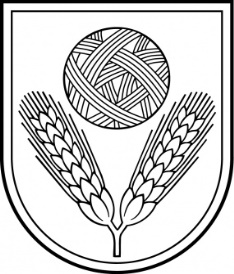 Rēzeknes novada DomeReģ.Nr.90009112679Atbrīvošanas aleja 95A, Rēzekne, LV – 4601,Tel. 646 22238; 646 22231, 646 25935,e–pasts: info@rezeknesnovads.lvInformācija internetā: http://www.rezeknesnovads.lvNr.
p.k.Pakalpojuma veidsMērvienībaCena bez PVN
(euro)Piezīmes1.Kaunatas vidusskolas sporta stadiona izmantošanaEuro/h6,252.Kaunatas vidusskolas mācību klases izmantošanaEuro/h1,54Vasaras nometņu rīkošanai3.Kaunatas vidusskolas sporta zāles izmantošanaEuro/h8,28